ВВЕДЕНИЕ К ПРОГРАММЕ « К движению без ограничений!» в рамках реализации Партнерского Проекта деятельности  Специализированной развивающей площадки               Материалы  предлагаемой Программы  в рамках реализации Проекта   деятельности детской Специализированной  развивающей площадки « К движению без ограничений!» на базе  ГКС (К) ОУ школы-интерната № 27 города Пятигорска Ставропольского края  составлены с учетом рекомендаций Соглашения № 06/3 о реализации на территории Ставропольского края Партнерского проекта « К Движению без ограничений!» от  6 августа 2012  года Фонда  поддержки детей, находящихся в трудной жизненной ситуации ( г. Москва),  ООО  « Киа Моторс РУС».              Программа составлена  с учетом  современных требований министерства  образования РФ и правительства РФ  по предотвращению  дорожно - транспортных происшествий с детьми на дорогах.               В Программе обозначены  цели, задачи и принципы деятельности детской Специализированной развивающей площадки-автодрома с учетом  требований, предъявляемых к учреждениям коррекционного направления. Широко представлен  раздел по  формированию словарного запаса, расширению кругозора.  Планирование мероприятий составлено в соответствии с возрастными  категориями и речевым развитием  учащихся:  целевые группы для 1-4 классов « Азбука маленького пешехода», для 5-7 классов - « Знатоки ПДД» и « Юные инспектора движения»,  для 8-10 классов - «Приоритет безопасности».            В Программе для каждой возрастной группы учащихся даются рекомендации и критерии умений и навыков, которые должны выполнять учащиеся по окончании  определенного этапа изучения правил дорожного движения.            Программа носит  мобильный характер, не является  стереотипной и позволяет варьировать речевой материал в зависимости  от речевых возможностей учащихся.            Материал составлен по принципу  постепенного расширения словарного запаса и постоянного повторения ранее пройденного речевого и познавательного материала, что позволяет  более прочно  освоить и закрепить полученные речевые и практические навыки и умения учащихся по правилам дорожного движения.            Программа предлагает учителям и воспитателям проявить свою личную инициативу и  творчество  самореализации в рамках  деятельности Проекта « К движению без ограничений!». Это может проявиться в различных формах отчета, начиная презентацией и заканчивая открытыми уроками, мастер-классами, участием в различных форумах и конференциях как на местах, так и в рамках  Всероссийского  масштаба при  помощи дистанционного  общения.           Программа состоит из двух частей. В первой части  отражены общие положения, цели, задачи Программы, дается  тематическое планирование по объединениям для каждой  целевой группы (класса) с учётом индивидуальных особенностей развития детей.             Во второй части Программы даются рекомендации по проведению планирования  работы с учащимися по изучению правил дорожного движения: формы и тематика  проведения мероприятий, сценарии. Прилагается примерный материал для проведения тестирования учащихся .             Программа в рамках планирования работы по классам может  меняться, дополняться в соответствии с возможностями детей по каждому объединению.             Программа  по изучению правил дорожного движения в рамках проекта « К движению без ограничений!»  составлена авторским коллективом  учителей и воспитателей ГКС (К)ОУ школы-интерната № 27 города Пятигорска Ставропольского края и может быть  использована  учителями и воспитателями детских коррекционных общеобразовательных учреждений, детских домов, учителями общеобразовательных школ, социальными работниками, воспитателями детских садов в качестве учебно-методического пособия для организации планирования и проведения   мероприятий различного уровня по изучению правил дорожного движения с детьми разных возрастных категорий. Вяткина Людмила Георгиевна , директор ГКС (К) ОУ   школы-интерната № 27 города Пятигорска Ставропольского края.                  Тесленко Антонина Георгиевна,руководитель методического объединения учителей-дефектологов.Борода  Галина Васильевна,учитель-дефектолог высшей квалификационной категории.                                ЧАСТЬ 1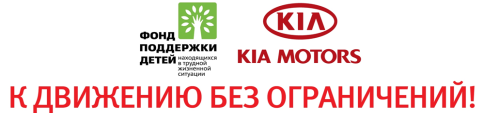 Программареализации Партнерского Проектадетской Специализированной развивающей площадки« К движению без ограничений!»на базе ГКС (К) ОУ  школы – интерната № 27 города Пятигорска Ставропольского края(В рамках Соглашения о реализации на территории Ставропольского края Партнерского Проекта « К движению без ограничений!» на основании приказа Фонда поддержки детей,  находящихся в трудной жизненной ситуации,  от 31 мая 2012 г. № 71, действующего на основании распоряжения  правительства Российской Федерации и ООО « Киа Моторс Рус». Приказ от 25 июня 2008 года № 917-р)Раздел 1.1.1. ПОЛОЖЕНИЕ О РЕАЛИЗАЦИИ ПРОЕКТА « К ДВИЖЕНИЮ БЕЗ ОГРАНИЧЕНИЙ !»Цель и выбор данной  проблемы. 1.Оказать учителям, воспитателям, учащимся и родителям коррекционных учреждений, общеобразовательных школ помощь  в практической работе с детьми на учебных   экспериментальных площадках ( мини-автодромов) в обучении  детей  самостоятельно находить  безопасный и рациональный выход из реальной дорожной ситуации,  формировать  мотивационно-поведенческую  культуру ребенка как  основу безопасности  в условиях общения с дорогой и улицей. 2. Расширить  и конкретизировать знания детей  по безопасному поведению на дорогах, способствовать  в процессе игровой деятельности  физическому развитию детей и речевой коммуникативной функции. Задачи.Разработать и внедрить программу « К движению без ограничений!» как  Проект   самореализации личности ребенка .Оптимизировать условия проведения работы в ходе реализации  программы.Обеспечить методическую поддержку в разработке социально-педагогического проекта в рамках новых образовательных программ в связи с возможностями Проекта « К движению без ограничений!».Разработать критерии оценки качества образовательной деятельности учреждения, работающего в инновационном режиме детской Специализированной развивающей площадки.Внедрить в образовательный процесс метод педагогического исследования.Способствовать формированию устойчивой мотивации педагогов к проведению педагогического исследования.Способствовать привитию  детям – инвалидам  навыков безопасного движения на дороге, усвоению правил дорожного движения.Осуществить  обобщение и распространение  опыта работы по социально – средовой реабилитации целевой группы Проекта на  базе детской  Специализированной  развивающей площадки, созданной в рамках Проекта. Осуществлять  организационные, координационные, информационно - аналитические мероприятия, направленные  на обеспечение выполнения Соглашения о реализации на территории Ставропольского края Партнерского Проекта « К движению без ограничений !» и реализацию мероприятий Проекта .1.2.ОПРЕДЕЛЕНИЯ И ТЕРМИНЫА.1. Пространство автогородка - целостная транспортная среда, которая включает в себя дорожки, тротуары, технические средства организации дорожного движения (ТСОД), элементы организации дорожного движения, транспортные сооружения и пр.  А.2. Автогородок  предназначен для проведения практических занятий по изучению правил дорожного движения учащимися школы, воспитанниками  образовательных учреждений и приобретения ими навыков безопасного поведения на улицах и дорогах, а также для проведения городских и краевых соревнований в рамках реализации мероприятий Проекта. Автогородок представляют собой асфальтированную площадку и дорожки с твердым покрытием, оборудованные съёмными  дорожными знаками, светофорами и разметкой. А.3.  Автогородок - специализированный игровой комплекс ( развивающая площадка) для проведения учебного процесса по изучению правил дорожного движения, приёмов и навыков безопасного управления транспортными средствами. Комплекс,  специально созданный для проведения мероприятий по социально-средовой реабилитации детей-инвалидов и детей с ограниченными возможностями здоровья, включает игровую зону и зону для обучения безопасному движению.А.4 . Оборудование – игровое оборудование, учебное  оборудование  и средства  передвижения для проведения  практических занятий по изучению детьми – инвалидами и детьми с ограниченными возможностями здоровья основ безопасности  дорожного движения, необходимое для оснащения детской  Специализированной развивающей площадки.А.5. Целевая группа проекта - дети – инвалиды и дети с ограниченными возможностями здоровья в возрасте до 18 лет, воспитывающиеся ( обучающиеся, получающие социально-реабилитационные услуги) в государственном казенном специальном ( коррекционном) образовательном  учреждении для  обучающихся , воспитанников  с ограниченными возможностями здоровья « Специальная ( коррекционная) общеобразовательная школа-интернат № 27» города Пятигорска . А.6. Спонсор - юридическое лицо,  предоставившее Фонду денежные средства на приобретение оборудования, необходимого для оснащения детской  Специализированной  развивающей площадки. А.7 Участники Проекта  на территории Специализированной развивающей площадки обеспечивают сохранность  и целевое использование  переданного  в безвозмездное пользование  Оборудования.А.8 . Деятельность детской  Специализированной развивающей площадки  широко освещается в средствах массовой информации  при тесном взаимодействии с местным сообществом  средств массовой информации в целях распространения информации о Проекте и  полученных результатах .Основной принцип работы. Комплексность.     Практическая  работа с детьми по обучению безопасному  поведению на дорогах должна осуществляться  в комплексе с теоретическими заданиями учебных  заведений. Решаются задачи по развитию  логического мышления, развитию ориентировки в окружающем мире, развитию математических представлений и задачи по развитию речи. Систематичность и последовательность.     Формирование понятий  осуществляется  в результате  изучения  ряда тем.  С переходом от темы к теме дети узнают новые признаки терминов и понятий -  углубляется и конкретизируется  понимание ранее  усвоенных признаков. Проблемные вопросы, ситуации решаются, когда одни темы  и вопросы являются  общими, а другие по отношению к ним конкретными, частными. 1.3. Игровое поле детской Специализированной развивающей площадки обеспечивает проведение занятий по следующим темам:элементы дороги, порядок движения пешеходов и транспортных средств; улица и пешеход; пешеход и перекресток; светофор и регулировщик; дорожные знаки и разметка; безопасная езда на велосипеде; тормозной путь транспортных средств; обгон; сигналы транспортных средств; правила проезда нерегулируемых перекрестков; правила проезда регулируемых перекрестков; правила проезда регулируемых и нерегулируемых пешеходных переходов; остановка и стоянка транспортных средств;      ●    проезд в зоне остановки маршрутного транспорта.1.4. ПЛАНОВЫЕ ЗАНЯТИЯ    В течение учебного года на базе  детской  Специализированной  развивающей площадки «К движению без ограничений!» проходят обучение учащиеся школы-интерната, а также учащиеся общеобразовательных школ. Занятия проходят по специальной программе «Дети – Безопасность – Дорога» и состоят из следующих частей:- теоретическое занятие в аудитории;- обучение и проверка знаний в компьютерном классе;- практическое занятие на территории детской   Специализированной развивающей  площадки в условиях, приближенных к реальным (используются учебные веломобили);- проведение занятий по обмену опытом в области  социально – средовой реабилитации целевой группы Проекта для специалистов учреждений системы  социальной защиты населения и образовательных учреждений Ставропольского края;- разработка  и внедрение в практику работы Получателя развивающих программ, направленных на повышение двигательной активности детей целевой  группы Проекта, профилактику травматизма, обучение  безопасному поведению в ходе игр и движений на дороге, их социально – психологическую реабилитацию как участников  процесса движения;- проведение  мероприятий, направленных на повышение мобильности  и обеспечение  безопасности  детей целевой группы Проекта путем привития им  навыков безопасного  движения на дороге и навыков безопасного поведения  при  передвижении и играх . 1.5. ДЕТСКИЕ ОБЪЕДИНЕНИЯ (подразделения)Детская Специализированная развивающая площадка  «К движению без ограничений!» ( «Детский  автогородок») проводит школьные массовые мероприятия:1.  Торжественное открытие Специализированной развивающей площадки « К движению без ограничений!». 2.   Спортивные соревнования  « А, ну-ка, парни!». 3.   Открытые занятия и тесты  по объединениям на  знание ПДД.4.   Акции и мероприятия «День открытых дверей». ( В день открытия площадки и в конце года при подведении итогов работы площадки.)5.  «Первокласснику зелёная улица».6.  «Письмо нарушителю». 7.   Фотоконкурс «Автодрому зелёный свет».8.   Соревнования по вождению веломобилей, велосипедов, автомобилей( детских ).9.   Конкурс рисунков  « Я и дорога».10 . Речевые отчёты  по теме «  Страна Автодромия».11. Новогодние представления « Приключения Деда Мороза».12. Конкурс « Лучший инспектор ПДД» ( тестирование в компьютерном классе)13. Литературно - музыкальная композиция « Наши автомобили в годы войны».РАЗДЕЛ 2 Примерный речевой материал для изучения правил дорожного движения.( для составления планов и проведения занятий)1. Общие положения ( для всех объединений)1.1. Настоящие Правила дорожного движения  устанавливают единый порядок дорожного движения на всей территории Российской Федерации. Другие нормативные акты, касающиеся дорожного движения, должны основываться на требованиях Правил и не противоречить им.1.2. В Правилах используются следующие основные понятия и термины: «Автомагистраль» — дорога, имеющая для каждого направления движения проезжие части, отделенные друг от друга разделительной полосой. «Автопоезд» — механическое транспортное средство, сцепленное с прицепом (прицепами).«Велосипед» — транспортное средство, кроме инвалидных колясок, имеющее два колеса или более и приводимое в движение мускульной силой людей, находящихся на нем.«Водитель» — лицо, управляющее каким-либо транспортным средством. «Вынужденная остановка» — прекращение движения транспортного средства из-за его технической неисправности или опасности. «Главная дорога» — дорога  с твердым покрытием (асфальто- и цементобетон, каменные материалы и тому подобное) по отношению к грунтовой. «Дневные ходовые огни» — внешние световые приборы, предназначенные для улучшения видимости движущегося транспортного средства спереди в светлое время суток. «Дорога» — обустроенная или приспособленная и используемая для движения транспортных средств полоса земли либо поверхность искусственного сооружения. Дорога включает в себя одну или несколько проезжих частей, а также трамвайные пути, тротуары, обочины и разделительные полосы при их наличии.«Дорожное движение» — совокупность общественных отношений, возникающих в процессе перемещения людей и грузов с помощью транспортных средств или без таковых в пределах дорог.«Дорожно-транспортное происшествие» — событие, возникшее в процессе движения по дороге транспортного средства и с его участием, при котором погибли или ранены люди, повреждены транспортные средства, сооружения, грузы либо причинен иной материальный ущерб.«Железнодорожный переезд» — пересечение дороги с железнодорожными путями на одном уровне.«Маршрутное транспортное средство» — транспортное средство общего пользования (автобус, троллейбус, трамвай), предназначенное для перевозки по дорогам людей и движущееся по установленному маршруту с обозначенными местами остановок.«Механическое транспортное средство» — транспортное средство, кроме мопеда, приводимое в движение двигателем. Термин распространяется также на любые тракторы и самоходные машины.«Мопед» — двух- или трехколесное транспортное средство, приводимое в движение двигателем с рабочим объемом не более 50 куб. см и имеющее максимальную конструктивную скорость не более 50 км/ч. К мопедам приравниваются велосипеды с подвесным двигателем  и другие транспортные средства с аналогичными характеристиками.«Мотоцикл» — двухколесное механическое транспортное средство с боковым прицепом или без него. К мотоциклам приравниваются трех- и четырехколесные механические транспортные средства, имеющие массу в снаряженном состоянии не более 400 кг.«Населенный пункт» — застроенная территория. «Недостаточная видимость» — видимость дороги менее 300 м в условиях тумана, дождя, снегопада и тому подобного, а также в сумерки.«Обгон» — опережение одного или нескольких транспортных средств, связанное  с выездом на полосу (сторону проезжей части). «Обочина» — элемент дороги, примыкающий к проезжей части на одном уровне с ней, используемый для движения, остановки и стоянки в соответствии с Правилами.«Ограниченная видимость» — видимость водителем дороги в направлении движения, ограниченная рельефом местности, геометрическими параметрами дороги, растительностью, строениями, сооружениями или иными объектами, в том числе транспортными средствами. «Опасность для движения» — ситуация, возникшая в процессе дорожного движения, при которой продолжение движения в том же направлении и с той же скоростью создает угрозу возникновения дорожно-транспортного происшествия.«Опасный груз» — вещества, изделия из них, отходы производственной и иной хозяйственной деятельности, которые могут при перевозке создать угрозу для жизни и здоровья людей, нанести вред окружающей среде, повредить или уничтожить материальные ценности.«Опережение» — движение транспортного средства со скоростью, большей скорости попутного транспортного средства.«Организованная перевозка группы детей» — специальная перевозка двух и более детей дошкольного и школьного возраста. «Организованная транспортная колонна» — группа из трех и более механических транспортных средств, следующих друг за другом по одной и той же полосе движения с постоянно включенными фарами в сопровождении головного транспортного средства. «Организованная пешая колонна» — обозначенная группа людей, совместно движущихся по дороге в одном направлении.«Остановка» — прекращение движения транспортного средства на время до 5 минут, а также на большее, если это необходимо для посадки или высадки пассажиров либо загрузки или разгрузки транспортного средства.«Пассажир» — лицо, кроме водителя, находящееся в транспортном средстве (на нем), а также лицо, которое входит в транспортное средство (садится на него) или выходит из транспортного средства (сходит с него).«Перекресток» — место пересечения, примыкания или разветвления дорог на одном уровне. «Перестроение» — выезд из занимаемой полосы или занимаемого ряда с сохранением первоначального направления движения.«Пешеходный переход» — участок проезжей части, выделенный для движения пешеходов через дорогу. «Полоса движения» — любая из продольных полос проезжей части, обозначенная или не обозначенная разметкой и имеющая ширину, достаточную для движения автомобилей в один ряд.«Преимущество (приоритет)» — право на первоочередное движение в намеченном направлении по отношению к другим участникам движения.«Препятствие» — неподвижный объект на полосе движения (неисправное или поврежденное транспортное средство, дефект проезжей части, посторонние предметы и т.п.), не позволяющий продолжить движение по этой полосе. Не является препятствием затор или транспортное средство, остановившееся на этой полосе движения в соответствии с требованиями Правил. «Прилегающая территория» — территория, непосредственно прилегающая к дороге и не предназначенная для сквозного движения транспортных средств (дворы, жилые массивы, автостоянки, АЗС, предприятия и тому подобное). Движение по прилегающей территории осуществляется в соответствии с настоящими Правилами.«Прицеп» — транспортное средство, не оборудованное двигателем и предназначенное для движения в составе с механическим транспортным средством. «Проезжая часть» — элемент дороги, предназначенный для движения безрельсовых транспортных средств.«Разделительная полоса» — элемент дороги, выделенный с помощью разметки, разделяющий смежные проезжие части и не предназначенный для движения и остановки транспортных средств.«Разрешенная максимальная масса» — масса снаряженного транспортного средства с грузом, водителем и пассажирами. «Регулировщик» — лицо, наделенное в установленном порядке полномочиями по регулированию дорожного движения с помощью сигналов, установленных Правилами, и  осуществляющее указанное регулирование. Регулировщик должен быть в форменной одежде и (или) иметь отличительный знак и экипировку. К регулировщикам относятся сотрудники полиции и военной автомобильной инспекции, а также работники дорожно-эксплуатационных служб, дежурные на железнодорожных переездах и паромных переправах при исполнении ими своих должностных обязанностей.«Стоянка» — преднамеренное прекращение движения транспортного средства на время более 5 минут по причинам, не связанным с посадкой или высадкой пассажиров, либо загрузкой или разгрузкой транспортного средства.«Темное время суток» — промежуток времени от конца вечерних сумерек до начала утренних сумерек.«Транспортное средство» — устройство  для перевозки по дорогам людей, грузов или оборудования, установленного на нем.«Тротуар» — элемент дороги для движения пешеходов и примыкающий к проезжей части или отделенный от нее газоном.2. ОБЪЕДИНЕНИЕ    1- 4 КЛАССОВ«  АЗБУКА МАЛЕНЬКОГО ПЕШЕХОДА».2.1.Словарь (слова)АвтодромАвтобусАварияАвтомобильАвтомобилистАвтоинспекторАптечкаАппаратБагажБагажникБакБаранкаБатареяБарьерБензинБензобакБортБокВездеходВалВелосипедВелодорожкаГайкаГазикГабаритГазонГазГаражДвижениеДвигательДорогаДворникЕздаЖезлЖелезоЖюриИграРабочийРадиоРебятаФараФлажокПассажирПаркПедальПравилаПерекрестокпостУдарУголУказательУлицаУклонУзкийУзел(узловой)СветСалонСвистокСбитьХодОбгонОбочинаНасосНаездКабинаЯма За рулемЩитЩеткаШина ШипШашечкиЧислоЧастьЦена Цепь2.2.Дорожные знаки (фразы, словосочетания)   въезд запрещён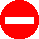   движение запрещено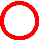  движение на велосипедах запрещено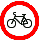  движение пешеходов запрещено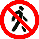   остановка запрещена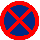   подземный пешеходный переход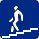   надземный пешеходный переход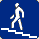  указатель направлений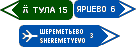   светофорное регулирование 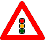 2.3.Правила пешеходов и водителей(предложения для составления планов по объединениям и для проведения  занятий)Обязанности пешеходов1. Пешеходы должны двигаться по тротуарам или пешеходным дорожкам.2. Лица в инвалидных колясках без двигателя могут двигаться по краю проезжей части.3. При движении по краю проезжей части пешеходы должны идти навстречу движению транспортных средств.4. Группы детей разрешается водить только по тротуарам и пешеходным дорожкам.5. Спереди и сзади колонны с левой стороны должны находиться сопровождающие с красными флажками,6. В местах, где движение регулируется, пешеходы должны руководствоваться сигналами регулировщика или пешеходного светофора, а при его отсутствии — транспортного светофора.7. Пешеходы должны пересекать проезжую часть по пешеходным переходам, в том числе по подземным и надземным, а при их отсутствии — на перекрестках по линии тротуаров или обочин.8. Выйдя на проезжую часть, пешеходы не должны задерживаться или останавливаться, если это не связано с обеспечением безопасности движения.9. Ожидать маршрутное транспортное средство и такси разрешается только на приподнятых над проезжей частью посадочных площадках, а при их отсутствии — на тротуаре или обочине.Сигналы светофора и регулировщика1. В светофорах применяются световые сигналы зеленого, желтого, красного и бело-лунного цвета.В зависимости от назначения сигналы светофора могут быть круглые, в виде стрелки (стрелок), силуэта пешехода или велосипеда и X-образные.2. Круглые сигналы светофора имеют следующие значения: ЗЕЛЕНЫЙ СИГНАЛ разрешает движение;ЗЕЛЕНЫЙ МИГАЮЩИЙ СИГНАЛ разрешает движение и информирует, что время его действия истекает и вскоре будет включен запрещающий сигнал. ЖЕЛТЫЙ СИГНАЛ запрещает движение и предупреждает о предстоящей смене сигналов;ЖЕЛТЫЙ МИГАЮЩИЙ СИГНАЛ разрешает движение и информирует о наличии нерегулируемого перекрестка или пешеходного перехода, предупреждает об опасности;КРАСНЫЙ СИГНАЛ, в том числе мигающий, запрещает движение.Сочетание красного и желтого сигналов запрещает движение и информирует о предстоящем включении зеленого сигнала.Сигналы регулировщика имеют следующие значения: РУКИ ВЫТЯНУТЫ В СТОРОНЫ ИЛИ ОПУЩЕНЫ: со стороны левого и правого бока разрешено движение трамваю прямо, безрельсовым транспортным средствам прямо и направо, пешеходам разрешено переходить проезжую часть;со стороны груди и спины движение всех транспортных средств и пешеходов запрещено.ПРАВАЯ РУКА ВЫТЯНУТА ВПЕРЕД: со стороны левого бока разрешено движение трамваю налево, безрельсовым транспортным средствам во всех направлениях;со стороны груди всем транспортным средствам разрешено движение только направо;со стороны правого бока и спины движение всех транспортных средств запрещено;пешеходам разрешено переходить проезжую часть за спиной регулировщика.РУКА ПОДНЯТА ВВЕРХ: движение всех транспортных средств и пешеходов запрещено во всех направлениях. Обязанности пассажиров1. Пассажиры обязаны: при поездке на транспортном средстве, оборудованном ремнями безопасности, быть пристегнутыми ими, а при поездке на мотоцикле — быть в застегнутом мотошлеме;посадку и высадку производить со стороны тротуара или обочины и только после полной остановки транспортного средства.Если посадка и высадка невозможна со стороны тротуара или обочины, она может осуществляться со стороны проезжей части при условии, что это будет безопасно и не создаст помех другим участникам движения.2. Пассажирам запрещается: отвлекать водителя от управления транспортным средством во время его движения;при поездке на грузовом автомобиле с бортовой платформой стоять, сидеть на бортах или на грузе выше бортов;открывать двери транспортного средства во время его движения.3. ОБЪЕДИНЕНИЕ  4 -6 КЛАССОВ« ЮНЫЕ ИНСПЕКТОРА ДВИЖЕНИЯ»3.1. Словарь ( слова , словосочетания) Автодром  Автобус  Авария  Автомобиль  Автомобилист  Автоинспектор  Аптечка  АппаратАвтоаварияАвтобазаАварийная ситуацияАвтомобиль для инвалидаАвтомобиль медицинской помощиАвтомагистральАвтоматикаАвтомобильная сиренаАвтосалонАвтостопБампербардачокБагажБагажникБакБаранкаБатареяБарьерБензинБензобакБортБокБалкаБензозаправкаБезопасностьбездорожьеВездеходВедущее колесоВеломобилистВалВелосипедВелодорожкаГайкаГазикГабаритГазонГазГаражГонщикДвижениеДвигательДорогаДверь автомобиляДворникЕздаЕзда под музыкуИзмерениеЖезлЖелезоЖюриИграРабочийРадиоРебятаразминкаФараФлажокПассажирПаркПедаль  Паспорт  Паника  Панель  Правила  Перекресток   Пост   ПостовойПолицейскийУгонУгонщикуказательУдарУголУказательУлицаУклонУзкийУзел (узловой)СветСалонСвистокСбитьСамокатТупикТуннельТянутьТранспортТелефонТротуарТроллейбусТрамвайТракторХодОбгонОбочинаОграничениеНасосНаездНаземныйКабинаКанистраЯма За рулемЩитЩеткаШина ШипШашечкиШлагбаумЧислоЧастьЦена ЦепьЦенный3.2.Дорожные знаки (фразы, словосочетания)   въезд запрещен  движение запрещено движение на велосипедах запрещено движение пешеходов запрещено  остановка запрещена  подземный пешеходный переход  надземный пешеходный переход указатель направлений  светофорное регулирование  двухстороннее движение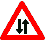   скользкая дорога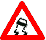   опасные повороты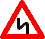  приближение к железнодорожному переезду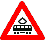  железнодорожный переезд без шлагбаума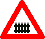  железнодорожный переезд со шлагбаумом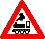   место для разворота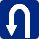   ограничение  максимальной скорости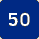 Другие дорожные знаки.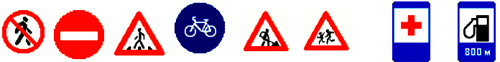 3.3.Правила пешеходов и водителей (предложения для составления планов по объединениям и для проведения  занятий)Обязанности пешеходов (фразы, предложения)1.Пешеходы должны двигаться по тротуарам или пешеходным дорожкам.2. Лица, передвигающиеся в инвалидных колясках без двигателя ,могут двигаться по краю проезжей части.3. При движении по краю проезжей части пешеходы должны идти навстречу движению транспортных средств.4. Группы детей разрешается водить только по тротуарам и пешеходным дорожкам.5. Спереди и сзади колонны с левой стороны должны находиться сопровождающие с красными флажками.6. В местах, где движение регулируется, пешеходы должны руководствоваться сигналами регулировщика или пешеходного светофора, а при его отсутствии — транспортного светофора.7. Пешеходы должны пересекать проезжую часть по пешеходным переходам, в том числе по подземным и надземным, а при их отсутствии — на перекрестках  по линии тротуаров или обочин.8. Выйдя на проезжую часть, пешеходы не должны задерживаться или останавливаться, если это не связано с обеспечением безопасности движения.9. Ожидать маршрутное транспортное средство и такси разрешается только на приподнятых над проезжей частью посадочных площадках, а при их отсутствии — на тротуаре или обочине.10. При отсутствии тротуаров, пешеходных дорожек или обочин, а также в случае невозможности двигаться по ним пешеходы могут двигаться по велосипедной дорожке или идти в один ряд по краю проезжей части (на дорогах с разделительной полосой — по внешнему краю проезжей части).11. При движении по обочинам или краю проезжей части в темное время суток или в условиях недостаточной видимости пешеходам рекомендуется иметь при себе предметы со световозвращающими элементами и обеспечивать видимость этих предметов водителями транспортных средств.12. Группы детей разрешается водить только по тротуарам и пешеходным дорожкам, а при их отсутствии — и по обочинам, но лишь в светлое время суток и только в сопровождении взрослых.13. На нерегулируемых пешеходных переходах пешеходы могут выходить на проезжую часть после того, как оценят расстояние до приближающихся транспортных средств, их скорость и убедятся, что переход будет для них безопасен. При пересечении проезжей части вне пешеходного перехода пешеходы, кроме того, не должны создавать помех для движения транспортных средств и выходить из-за стоящего транспортного средства или иного препятствия, ограничивающего обзорность, не убедившись в отсутствии приближающихся транспортных средств.14. При приближении транспортных средств  с включенным проблесковым маячком синего цвета (синего и красного цветов) и специальным звуковым сигналом пешеходы обязаны воздержаться от перехода проезжей части, а пешеходы, находящиеся на ней, должны освободить проезжую часть.Сигналы светофора и регулировщика1. В светофорах применяются световые сигналы зеленого, желтого, красного и бело-лунного цвета.В зависимости от назначения сигналы светофора могут быть круглые, в виде стрелки (стрелок), силуэта пешехода или велосипеда и X-образные.2. Круглые сигналы светофора имеют следующие значения: ЗЕЛЕНЫЙ СИГНАЛ разрешает движение;ЗЕЛЕНЫЙ МИГАЮЩИЙ СИГНАЛ разрешает движение и информирует, что время его действия истекает и вскоре будет включен запрещающий сигнал .ЖЕЛТЫЙ СИГНАЛ запрещает движение и предупреждает о предстоящей смене сигналов;ЖЕЛТЫЙ МИГАЮЩИЙ СИГНАЛ разрешает движение и информирует о наличии нерегулируемого перекрестка или пешеходного перехода, предупреждает об опасности;КРАСНЫЙ СИГНАЛ, в том числе мигающий, запрещает движение.Сочетание красного и желтого сигналов запрещает движение и информирует о предстоящем включении зеленого сигнала.3. Сигналы светофора в виде стрелок красного, желтого и зеленого цветов имеют то же значение, что и круглые сигналы соответствующего цвета, но их действие распространяется только на направление (направления), указываемое стрелками.      Такое же значение имеет зеленая стрелка в дополнительной секции. Выключенный сигнал дополнительной секции означает запрещение движения в направлении, регулируемом этой секцией.4. Если сигнал светофора выполнен в виде силуэта пешехода (велосипеда), то его действие распространяется только на пешеходов (велосипедистов). При этом зелёный сигнал разрешает, а красный запрещает движение пешеходов (велосипедистов).Для регулирования движения велосипедистов может использоваться также светофор с круглыми сигналами уменьшенного размера, дополненный прямоугольной табличкой белого цвета размером 200 x 200 мм с изображением велосипеда чёрного цвета.Сигналы регулировщика имеют следующие значения:РУКИ ВЫТЯНУТЫ В СТОРОНЫ ИЛИ ОПУЩЕНЫ: со стороны левого и правого бока разрешено движение трамваю прямо, безрельсовым транспортным средствам прямо и направо, пешеходам разрешено переходить проезжую часть;со стороны груди и спины движение всех транспортных средств и пешеходов запрещено;ПРАВАЯ РУКА ВЫТЯНУТА ВПЕРЕД: со стороны левого бока разрешено движение трамваю налево, безрельсовым транспортным средствам во всех направлениях;со стороны груди всем транспортным средствам разрешено движение только направо;со стороны правого бока и спины движение всех транспортных средств запрещено;пешеходам разрешено переходить проезжую часть за спиной регулировщика;РУКА ПОДНЯТА ВВЕРХ: движение всех транспортных средств и пешеходов запрещено во всех направлениях; Обязанности пассажиров1. Пассажиры обязаны: при поездке на транспортном средстве, оборудованном ремнями безопасности, быть пристегнутыми ими, а при поездке на мотоцикле — быть в застегнутом мотошлеме;посадку и высадку производить со стороны тротуара или обочины и только после полной остановки транспортного средства;Если посадка и высадка невозможна со стороны тротуара или обочины, она может осуществляться со стороны проезжей части при условии, что это будет безопасно и не создаст помех другим участникам движения.2. Пассажирам запрещается: отвлекать водителя от управления транспортным средством во время его движения;при поездке на грузовом автомобиле с бортовой платформой стоять, сидеть на бортах или на грузе выше бортов;открывать двери транспортного средства во время его движения.4. ОБЪЕДИНЕНИЕ  7-10 КЛАССОВ« ПРИОРИТЕТ БЕЗОПАСНОСТИ».4.1.Словарь (слова, словосочетания)АвтодромАвтобусАварияАвтомобильАвтомобилистАвтоинспекторАптечкаАппаратАвтоаварияАвтобазаАварийная ситуацияАвтомобиль для инвалидаАвтомобиль медицинской помощиАвтомагистральАвтоматикаАвтомобильная сиренаАвтосалонАвтостопАвтоарматураАвтовладелецАварийное торможениеАварийкаАвтобусная  станцияАвтобусная посадкаАвтодорожный тоннельАвтозапчастьАвтоматикаАвтополигонАвтомобильное колесоАвтопокрышкаАвтомобильная стоянкаАвтомобильная сиренаАвтоспортАвтострадаАвтомодельАвтопавильонАвтошколаАккумуляторАдминистрацияАппаратураАнгарБайкер БазаБензонасосБезбилетникБезотказныйБлокиратор БолтанкаБортовая передачаблокБампербардачокБагажБагажникБакБаранкаБатареяБарьерБензинБензобакБортБокБалкаБензозаправкаБезопасностьбездорожьеВездеходВедущая осьвеличинаВедущее колесоВеломобилистВалВелосипедВелодорожкаГайкаГазикГабаритГабаритный размерГазонГазГазовый двигательГаражГонщикДвижениеДвижение двухстороннееДвижение одностороннееДатчикДальний светдавлениеДвигательДорогаДверь автомобиляДворникЕздаЕзда под музыкуИзмерениеИнвентарьИзносИнерцияИзобретательЖезлЖелезоЖюриИграРабочийРадиоРебятаРазгонРазворотРазгрузкаРазминкаРазвал Рабочее местоФараФлажокФасад фильтрфлаг сигнальныйПассажирПаркПарковкаПедальПаспортПаникаПанельУгонУгонщикуказательУдарУголУказательУлицаУклонУзкийУзел(узловой)Уклон дорогиСветСалонСвистокСбитьСамокатСамосвал СвидетельствосвидетельТупикТуннельТянутьТранспортТелефонТротуарТроллейбусТрамвайТракторХодХодовая частьОбгонОбочинаОбзорОбязанностьОграничениеОграничительНасосНаездназемныйКабинаКвитанцияКапотКапитальный ремонтКилометрКарта маршрутаКанистраЭкспрессЭкономияЭкологияЭкипажЭлектричкаЯма За рулемЗажиганиеЗакрытиеЗаданиеЗамедлениеЗадний ходЩитЩеткаШина ШипШарнирШкалаШашечкишлагбаумЧислоЧехолЧастотаЧистотаЧастьЧемпионЦена цистернаЦепьЦенныйЦентральныйЦентр4.2. Дорожные знаки (фразы, словосочетания)   въезд запрещен  движение запрещено движение на велосипедах запрещено движение пешеходов запрещено  остановка запрещена  подземный пешеходный переход  надземный пешеходный переход указатель направлений  светофорное регулирование  двухстороннее движение  скользкая дорога  опасные повороты приближение к железнодорожному переезду железнодорожный переезд без шлагбаума железнодорожный переезд со шлагбаумом  место для разворота  ограничение  максимальной скорости пересечение  круговым движением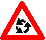   разводной мост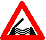  крутой спуск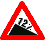  неровная дорога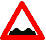  движение грузовых автомобилей запрещено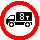  опасность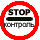  поворот направо запрещен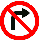  поворот налево  запрещен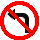   обгон запрещён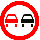  подача звукового сигнала запрещена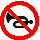 Другие дорожные знаки.4.3.Правила пешеходов и водителей(предложения для составления планов по объединениям и для проведения  занятий)Обязанности пешеходов1.Пешеходы должны двигаться по тротуарам или пешеходным дорожкам.2. Лица, в инвалидных колясках без двигателя, могут двигаться по краю проезжей части,3. При движении по краю проезжей части пешеходы должны идти навстречу движению транспортных средств.4. Группы детей разрешается водить только по тротуарам и пешеходным дорожкам.5. Спереди и сзади колонны с левой стороны должны находиться сопровождающие с красными флажками,6. В местах, где движение регулируется, пешеходы должны руководствоваться сигналами регулировщика или пешеходного светофора, а при его отсутствии — транспортного светофора.7. Пешеходы должны пересекать проезжую часть по пешеходным переходам, в том числе по подземным и надземным, а при их отсутствии — на перекрестках ,по линии тротуаров или обочин.8. Выйдя на проезжую часть, пешеходы не должны задерживаться или останавливаться, если это не связано с обеспечением безопасности движения.9. Ожидать маршрутное транспортное средство и такси разрешается только на приподнятых над проезжей частью посадочных площадках, а при их отсутствии — на тротуаре или обочине.10. При отсутствии тротуаров, пешеходных дорожек или обочин, а также в случае невозможности двигаться по ним пешеходы могут двигаться по велосипедной дорожке или идти в один ряд по краю проезжей части (на дорогах с разделительной полосой — по внешнему краю проезжей части).11. При движении по обочинам или краю проезжей части в темное время суток или в условиях недостаточной видимости пешеходам рекомендуется иметь при себе предметы со световозвращающими элементами и обеспечивать видимость этих предметов водителями транспортных средств.12. Группы детей разрешается водить только по тротуарам и пешеходным дорожкам, а при их отсутствии — и по обочинам, но лишь в светлое время суток и только в сопровождении взрослых.13. На нерегулируемых пешеходных переходах пешеходы могут выходить на проезжую часть после того, как оценят расстояние до приближающихся транспортных средств, их скорость и убедятся, что переход будет для них безопасен. При пересечении проезжей части вне пешеходного перехода пешеходы, кроме того, не должны создавать помех для движения транспортных средств и выходить из-за стоящего транспортного средства или иного препятствия, ограничивающего обзорность, не убедившись в отсутствии приближающихся транспортных средств.14. При приближении транспортных средств с включенным проблесковым маячком синего цвета (синего и красного цветов) и специальным звуковым сигналом пешеходы обязаны воздержаться от перехода проезжей части, а пешеходы, находящиеся на ней, должны незамедлительно освободить проезжую часть.15. Ожидать маршрутное транспортное средство и такси разрешается только на приподнятых над проезжей частью посадочных площадках, а при их отсутствии — на тротуаре или обочине. В местах остановок маршрутных транспортных средств, не оборудованных приподнятыми посадочными площадками, разрешается выходить на проезжую часть для посадки в транспортное средство лишь после его остановки. После высадки необходимо, не задерживаясь, освободить проезжую часть.Сигналы светофора и регулировщика1. В светофорах применяются световые сигналы зеленого, желтого, красного и бело-лунного цвета.В зависимости от назначения сигналы светофора могут быть круглые, в виде стрелки (стрелок), силуэта пешехода или велосипеда и X-образные.2. Круглые сигналы светофора имеют следующие значения: ЗЕЛЕНЫЙ СИГНАЛ разрешает движение;ЗЕЛЕНЫЙ МИГАЮЩИЙ СИГНАЛ разрешает движение и информирует, что время его действия истекает и вскоре будет включен запрещающий сигнал. ЖЕЛТЫЙ СИГНАЛ запрещает движение и предупреждает о предстоящей смене сигналов;ЖЕЛТЫЙ МИГАЮЩИЙ СИГНАЛ разрешает движение и информирует о наличии нерегулируемого перекрестка или пешеходного перехода, предупреждает об опасности;КРАСНЫЙ СИГНАЛ, в том числе мигающий, запрещает движение.Сочетание красного и желтого сигналов запрещает движение и информирует о включении зеленого сигнала.3. Сигналы светофора, выполненные в виде стрелок красного, желтого и зеленого цветов, имеют то же значение, что и круглые сигналы соответствующего цвета, но их действие распространяется только на направление (направления), указываемое стрелками. При этом стрелка, разрешающая поворот налево, разрешает и разворот, если это не запрещено соответствующим дорожным знаком.Такое же значение имеет зеленая стрелка в дополнительной секции. Выключенный сигнал дополнительной секции означает запрещение движения в направлении, регулируемом этой секцией.4. Если сигнал светофора выполнен в виде силуэта пешехода (велосипеда), то его действие распространяется только на пешеходов (велосипедистов). При этом зеленый сигнал разрешает, а красный запрещает движение пешеходов (велосипедистов).Для регулирования движения велосипедистов может использоваться также светофор с круглыми сигналами уменьшенного размера, дополненный прямоугольной табличкой белого цвета размером 200 x 200 мм с изображением велосипеда черного цвета.5. Для регулирования движения трамваев, а также других маршрутных транспортных средств, движущихся по выделенной для них полосе, могут применяться светофоры одноцветной сигнализации с четырьмя круглыми сигналами бело-лунного цвета, расположенными в виде буквы «Т». Движение разрешается только при включении одновременно нижнего сигнала и одного или нескольких верхних, из которых левый разрешает движение налево, средний — прямо, правый — направо. Если включены только три верхних сигнала, то движение запрещено.6. Круглый бело-лунный мигающий сигнал, расположенный на железнодорожном переезде, разрешает движение транспортных средств через переезд. При выключенных мигающих бело-лунном и красном сигналах движение разрешается при отсутствии в пределах видимости приближающегося к переезду поезда (локомотива, дрезины).Сигналы регулировщика имеют следующие значения:РУКИ ВЫТЯНУТЫ В СТОРОНЫ ИЛИ ОПУЩЕНЫ: со стороны левого и правого бока разрешено движение трамваю прямо, безрельсовым транспортным средствам прямо и направо, пешеходам разрешено переходить проезжую часть;со стороны груди и спины движение всех транспортных средств и пешеходов запрещено.ПРАВАЯ РУКА ВЫТЯНУТА ВПЕРЕД: со стороны левого бока разрешено движение трамваю налево, безрельсовым транспортным средствам во всех направлениях;со стороны груди всем транспортным средствам разрешено движение только направо;со стороны правого бока и спины движение всех транспортных средств запрещено;пешеходам разрешено переходить проезжую часть за спиной регулировщика.РУКА ПОДНЯТА ВВЕРХ: движение всех транспортных средств и пешеходов запрещено во всех направлениях. Обязанности пассажиров1. Пассажиры обязаны: при поездке на транспортном средстве, оборудованном ремнями безопасности, быть пристегнутыми ими, а при поездке на мотоцикле — быть в застегнутом мотошлеме;посадку и высадку производить со стороны тротуара или обочины и только после полной остановки транспортного средства.Если посадка и высадка невозможна со стороны тротуара или обочины, она может осуществляться со стороны проезжей части при условии, что это будет безопасно и не создаст помех другим участникам движения.2. Пассажирам запрещается: отвлекать водителя от управления транспортным средством во время его движения;при поездке на грузовом автомобиле с бортовой платформой стоять, сидеть на бортах или на грузе выше бортов;открывать двери транспортного средства во время его движения.Общие обязанности водителейВодитель механического транспортного средства обязан:1. Иметь при себе и по требованию сотрудников полиции передавать им для проверки: водительское удостоверение на право управления транспортным средством соответствующей категории, а в случае изъятия в установленном порядке водительского удостоверения — временное разрешение;регистрационные документы и талон о прохождении государственного технического осмотра на данное транспортное средство; документ, подтверждающий право владения, или пользования, или распоряжения данным транспортным средством; в установленных случаях путевой лист, лицензионную карточку и документы на перевозимый груз; страховой полис обязательного страхования гражданской ответственности владельца транспортного средства.  2. При движении на транспортном средстве, оборудованном ремнями безопасности, быть пристегнутым и не перевозить пассажиров, не пристегнутых ремнями . 3. При управлении мотоциклом быть в застегнутом мотошлеме и не перевозить пассажиров без застегнутого мотошлема.4. Водитель транспортного средства обязан:  -  перед выездом проверить и в пути обеспечить исправное техническое состояние транспортного средства в соответствии с Основными положениями по допуску транспортных средств к эксплуатации и обязанностями должностных лиц.4.4.Применение специальных сигналов1. При приближении транспортного средства с включенным проблесковым маячком синего цвета и специальным звуковым сигналом водители обязаны уступить дорогу для обеспечения беспрепятственного проезда указанного транспортного средства.2. Приближаясь к стоящему транспортному средству с включенным проблесковым маячком синего цвета, водитель должен снизить скорость, чтобы иметь возможность немедленно остановиться в случае необходимости.Применение аварийной сигнализации и знака аварийной остановки. Аварийная световая сигнализация должна быть включена: при дорожно-транспортном происшествии;при вынужденной остановке в местах, где остановка запрещена;при ослеплении водителя светом фар;при буксировке (на буксируемом механическом транспортном средстве);при посадке детей в транспортное средство, имеющее опознавательные знаки «Перевозка детей», и высадке из него.При остановке транспортного средства и включении аварийной световой сигнализации, а также при ее неисправности или отсутствии, знак аварийной остановки должен быть незамедлительно выставлен: при дорожно-транспортном происшествии;при вынужденной остановке в местах, где она запрещена, и там, где с учетом условий видимости транспортное средство не может быть своевременно замечено другими водителями.4.5.Остановка и стоянка     Остановка и стоянка транспортных средств разрешаются на правой стороне дороги на обочине, а при ее отсутствии — на проезжей части у ее края и в случаях, установленных Правилами, — на тротуаре.   1. На левой стороне дороги остановка и стоянка разрешаются в населенных пунктах на дорогах с одной полосой движения для каждого направления без трамвайных путей посередине и на дорогах с односторонним движением .2. Ставить транспортное средство разрешается в один ряд параллельно краю проезжей части.Стоянка на краю тротуара, граничащего с проезжей частью, разрешается только легковым автомобилям, мотоциклам, мопедам и велосипедам в местах, обозначенных  знаком.3. Стоянка с целью длительного отдыха, ночлега вне населенного пункта разрешается только на предусмотренных для этого площадках или за пределами дороги.4. Остановка запрещается: на трамвайных путях;на железнодорожных переездах, в тоннелях; на пешеходных переходах; на проезжей части вблизи опасных поворотов;  на пересечении проезжих частей; ближе 15 метров от мест остановки маршрутных транспортных средств, обозначенных разметкой; в местах, где транспортное средство закроет от других водителей сигналы светофора, дорожные знаки. Пешеходные переходы и места остановок маршрутных транспортных средств1. Водитель транспортного средства ,приближающегося к нерегулируемому пешеходному переходу, обязан снизить скорость или остановиться перед переходом, чтобы пропустить пешеходов, переходящих проезжую часть или вступивших на нее для осуществления перехода. 2. Если перед нерегулируемым пешеходным переходом остановилось или замедлило движение транспортное средство, то водители других транспортных средств, движущихся по соседним полосам, могут продолжать движение лишь убедившись, что перед указанным транспортным средством нет пешеходов.3. На регулируемых пешеходных переходах при включении разрешающего сигнала светофора водитель должен дать возможность пешеходам закончить переход проезжей части данного направления.4. Запрещается въезжать на пешеходный переход, если за ним образовался затор, который вынудит водителя остановиться на пешеходном переходе.5. Во всех случаях, в том числе и вне пешеходных переходов, водитель обязан пропустить слепых пешеходов, подающих сигнал белой тростью.6. Водитель должен уступить дорогу пешеходам, идущим к стоящему в месте остановки маршрутному транспортному средству или от него (со стороны дверей), если посадка и высадка производятся с проезжей части или с посадочной площадки, расположенной на ней.7. Приближаясь к остановившемуся транспортному средству с включенной аварийной сигнализацией, имеющему опознавательные знаки «Перевозка детей», водитель должен снизить скорость, при необходимости остановиться и пропустить детей.РАЗДЕЛ 3 (общешкольные мероприятия)3.1.Образовательная  и методическая деятельность на 2012-2013 учебный год. « Дети-Безопасность-Дорога».РАЗДЕЛ 4Программа реализации Партнерского Проекта « К движению без ограничений!» объединения 1- 4 классов  « Азбука маленького пешехода».Общие положения1.1. Пояснительная записка          В основу программы была положена разработка  краевого института повышения квалификации работников образования «Программа по изучению дорожного движения и профилактике дорожно-транспортного травматизма 1-11 классы ( интегрированный курс)».   Обучение правилам дорожного движения необходимо рассматривать как часть учебно-воспитательной работы. При этом важнейшими условиями обучения должны являться регулярность занятий, их непрерывность, преемственность, систематичность.    Это Программа работы на  перспективу.  Чем раньше дети  научатся культуре поведения на дорогах и улицах, тем меньше будет неприятных происшествий на проезжей части улиц.       Программа предназначена  для учащихся 1-4-х классов. Она построена по принципу нарастания объёма изучаемого материала. Это нарастание можно проследить в увеличении количества освоенных терминов, лексического материала, улучшений знаний  дорожных знаков и разметок, конструкций на дорогах и т.д.          Программа нацелена на формирование целостной системы знаний, на обеспечение психологического и интеллектуального развития учащихся с целью успешной реабилитации и социальной адаптации детей с нарушением слуха.       На занятиях учащиеся  приобретают : знания и навыки поведения на улице; усваивают правила движения по дороге; учатся понимать сигналы светофора и жесты регулировщика; усваивают, где можно устраивать игры, ездить на санках, коньках; учатся пользоваться общественным транспортом; знакомятся со значением важнейших дорожных знаков, указателей и линий разметки проезжей части дороги и т.п.     Закрепление и применение полученных знаний проводится на практических занятиях, на экскурсиях по городу и на Специализированной школьной площадке.    Необходимо проводить более разнообразные дифференцированные формы и виды работы: беседы, экскурсии, соревнования, компьютерные и подвижные игры, тесты, конкурсы, презентации, а также обязательные практические занятия на территории автогородка.   Данные занятия помогут детям систематизировать, расширить и углубить знания по безопасности движения, сформировать у них уважение к общему закону дорог и улиц, воспитать дисциплинированных пешеходов, пассажиров.                 1.2.Цели:учить детей применять полученные знания по правилам дорожного движения при разборе дорожных ситуаций на практике;познакомить с сигналами регулировщика; уметь различать сигналы светофора;познакомить с правилами движения пешеходов через железнодорожные пути;закрепить знания детей о правилах поведения на перекрёстках и дороге с односторонним и двухсторонним движением, о видах дорожной разметки;совершенствовать знания, умения и навыки по безопасному поведению на дорогах при выполнении функций водителя и пешехода; учить детей оказывать первую доврачебную помощь;развивать логическое мышление, внимательность, память и быстроту реакции;воспитывать коммуникабельность по отношению к сверстникам, умение действовать в коллективе.Создать условия для:социальной реабилитации детей с нарушениями слуха;развития монологической и диалогической речи учащихся; обогащения словаря, правильного произношения новых слов и конструкций;понимания и употребления простых нераспространённых и распространённых предложений, выражающих приветствие, благодарность, извинение, просьбу при проведении занятий на Специализированной развивающей площадке;умения анализировать, сравнивать и обобщать полученные знания; выполнения основных правил поведения  детей на улице, дороге с целью предупреждения детского дорожно-транспортного травматизма.Оборудование:-учебная площадка с использованием пешеходного перехода, разделительной полосы, трёхсекционного пешеходного светофора и светофора транспортного для регулирования движения через железнодорожные переезды;-велосипеды, педальные автомобили и электромобили;- дорожные знаки: «Дорога для автомобилей», «Движение пешеходов запрещено», «Опасность» или «Дорожные работы».Основные требования к знаниям, умениям и навыкам учащихся.К концу 1 класса учащиеся должны:уметь различать элементы дороги: переход, светофор, тротуар, обочину, проезжую часть;уметь правильно переходить улицу, дорогу; уметь различать сигналы светофора и знаки перехода;знать правила поведения в общественном транспорте и на остановках. К концу 2 класса учащиеся должны:уметь различать сигналы светофора и регулировщика;уметь различать виды транспортных средств и их классификацию;знать названия профессий людей, работающих на транспорте;знать об особенностях движения пешеходов по мокрой и скользкой дороге;знать и различать дорожные знаки;уметь оказывать доврачебную помощь.К концу 3 класса учащиеся должны:знать и различать дорожные знаки и их группы;знать правила поведения на перекрёстках и дороге с односторонним и двухсторонним движением;знать правила езды на  велосипеде;знать виды транспорта, правила посадки и высадки из общественного транспорта;уметь оказывать доврачебную помощь ( автомобильная аптечка, её предназначение).  К концу 4 класса учащиеся должны:знать правила перехода дорог с двухсторонним и односторонним движением;знать правила перехода улиц при высадке и  посадке из общественного транспорта;уметь ориентироваться в дорожной обстановке при переходе улиц и дорог при наличии железнодорожных и трамвайных путей;уметь переходить регулируемые и нерегулируемые перекрёстки;знать остановочный и тормозной путь и факторы, влияющие на них;знать об истории создания автомобиля, о задачах и обязанностях инспектора ДПС;уметь оказывать первую доврачебную помощь при ДТП.1.4.Словарь (слова)  Автодром  Автобус  АварияАвтомобильАвтомобилистАвтоинспекторАптечкаАппаратБагажБагажникБакБаранкаБатареяБарьерБензинБензобакБортБокВездеходВалВелосипедВелодорожкаГайкаГазикГабаритГазонГазгаражДвижениеДвигательДорогаДворникЕздаЖезлЖелезоЖюриИграРабочийРадиоРебятаФараФлажокПассажирПаркПедальПравилаПерекрестокпостУдарУголУказательУлицаУклонУзкийУзел(узловой)СветСалонСвистокСбитьХодОбгонОбочинаНасосНаездКабинаЯма За рулемЩитЩеткаШина ШипШашечкиЧислоЧастьЦена ЦепьДорожные знаки (фразы, словосочетания)   въезд запрещен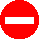   движение запрещено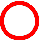  движение на велосипедах запрещено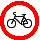  движение пешеходов запрещено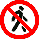   остановка запрещена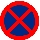   подземный пешеходный переход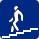   надземный пешеходный переход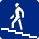  указатель направлений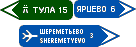   светофорное регулирование 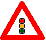 2.Тематическое планирование по изучению правил дорожного движения  в рамках реализации Проекта « К движению без ограничений!» для  учащихся  1-4 классов объединения « Азбука маленького пешехода» на 2012-2013 учебный год.1 класс2 класс                          3 класс                 4 класс    РАЗДЕЛ 5    Программа реализации  Партнерского Проекта « К движению без ограничений!» объединения 5 -7 классов« Знатоки ПДД» и « Юные инспекторы движения».1.Общие положения1.1 Пояснительная записка.           Охрана здоровья и жизни  детей  предполагает организацию обучения правилам дорожного движения таким образом, чтобы у каждого обучающегося сформировалась важная потребность не только в изучении, но в соблюдении правил дорожного движения.        Необходимо помнить, что дословная трактовка правил дорожного движения неприемлема для учащихся с нарушением слуха предподросткового возраста. Нормативное изложение обязанностей пешеходов и пассажиров на недоступной лексике затрудняет их обучение и воспитание.                 Следует знакомить школьников с правилами дорожного движения, применяя разнообразные методические приемы. Причём большая часть из них должна быть иллюстрированной, театрализованной, игровой. Любой ребёнок быстрее поймёт и усвоит правила дорожного движения, преподнесённые не только в обыкновенной беседе, а и в близкой детям дорожной сказке, викторине, игре.  Также детям очень близки подвижные игры, эстафеты, посвящённые безопасности движения. Так как детям с нарушением слуха  во время перечисленных мероприятий неудобно пользоваться табличками, писать, читать, необходимо отрабатывать речевой материал слухо-зрительно и учить чтению с губ.                                               Программа деятельности состоит из трех видов:обучение теоретическим знаниям (вербальная информация, передаваемая педагогом);самостоятельная работа (изучение иллюстраций и выполнение различных заданий);практическая отработка умений и навыков безопасного поведения на улицах, дорогах, в транспорте на автодроме.1.2.Цель: - охрана жизни и здоровья детей, защита их прав и законных интересов.    Задачи:повысить у учащихся уровень знаний по ПДД;формировать устойчивые навыки поведения в общественно транспорте и на остановочных     площадках;;воспитывать и развивать у них наблюдательность и дисциплинированность при движении по улице;познакомить учащихся с внешними световыми приборами и звуковыми сигналами транспортных средств, а также правилами их использования.закрепить знания учащихся:о специальных сигналах и их применении;об основных обязанностях участников дорожного движения;о правилах движения на велосипедах;о сигналах светофора и регулировщика;систематизировать знания детей о дорожных знаках;научить различать предупредительные сигналы водителя;дать представление о применение аварийной сигнализации и знака аварийной остановки;дать представление о маневрировании, обгоне, стоянке, остановке и скорости при движении на велосипеде;закрепить знания детей о значении и классификации дорожной разметки;оказать содействие учащимся в выработке навыков по оказанию первой медицинской помощи; воспитывать дисциплинированность и ответственность за свои действия на дороге.Оборудование:учебная площадка с использованием пешеходного перехода, трехсекционного транспортного и пешеходного светофора, дорожные знаки, велосипеды, электромобили.Игровое поле автогородка обеспечивает проведение занятий по следующим темам:элементы дороги, порядок движения пешеходов и транспортных средств; улица и пешеход; пешеход и перекресток; светофор и регулировщик; дорожные знаки и разметка; безопасная езда на велосипеде; тормозной путь транспортных средств; обгон ;сигналы транспортных средств; правила проезда нерегулируемых перекрестков; правила проезда регулируемых перекрестков; правила проезда регулируемых и нерегулируемых пешеходных переходов; остановка и стоянка транспортных средств;      ●   проезд в зоне остановки маршрутного транспорта.1.4 .Что должны знать и уметь учащиеся в конце года:обязанности пассажира и пешехода;основные части улицы и дороги;общие правила ориентации на улице и дороге;названия, назначение и возможные места установки изученных дорожных знаков;светофоры транспортные и пешеходные, значение световых символов;применение специальных сигналов и опознавательных знаков;правила перехода улиц и дорог по пешеходным переходам, регулируемым сигналами светофора, вне перекрестков, на перекрестках; применять аварийную сигнализацию и знак аварийной остановки;требования к движению велосипедистов и применять их на практике;применять основы безопасности ДД;оказывать первую доврачебную помощь.      2.Тематическое планирование              по изучению правил дорожного движения  в рамках реализации Проекта              « К движению без ограничений!» для  учащихся 5-7  классов объединения           « Знатоки ПДД» и « Юные инспекторы движения» на 2012-2013 учебный год.5 класс « Знатоки ПДД»                         6 класс « Юные инспекторы движения»                        7  класс « Юные инспекторы движения»Лексический материал для  объединения  5-7 классов « Знатоки ПДД».АвтодромАвтобусАварияАвтомобильАвтомобилистАвтоинспекторАптечкаАппаратАвтоаварияАвтобазаАварийная ситуацияАвтомобиль для инвалидаАвтомобиль медицинской помощиАвтомагистральАвтоматикаАвтомобильная сиренаАвтосалонАвтостопБамперБардачокБагажБагажникБакБаранкаБатареяБарьерБензинБензобакБортБокБалкаБензозаправкаБезопасностьбездорожьеВездеходВедущее колесоВеломобилистВалВелосипедВелодорожкаГайкаГазикГабаритГазонГазГаражГонщикДвижениеДвигательДорогаДверь автомобиляДворникЕздаЕзда под музыкуизмерениеЖезлЖелезоЖюриИграРабочийРадиоРебятаразминкаФараФлажокПассажирПаркПедальПаспортПаникаПанельПравилаПерекрестокПост ПостовойПолицейскийУгонУгонщикУказательУдарУголУказательУлицаУклонУзкийУзел(узловой)СветСалонСвистокСбитьСамокатТупикТуннельТянутьТранспортТелефонТротуарТроллейбусТрамвайТракторХодОбгонОбочинаОграничениеНасосНаездназемныйКабинаКанистраЯма За рулемЩитЩеткаШина ШипШашечкиШлагбаумЧислоЧастьЦена ЦепьДорожные знаки (фразы, словосочетания)   въезд запрещен  движение запрещено движение на велосипедах запрещено движение пешеходов запрещено  остановка запрещена  подземный пешеходный переход  надземный пешеходный переход указатель направлений  светофорное регулирование  двухстороннее движение  скользкая дорога  опасные повороты приближение к железнодорожному переезду железнодорожный переезд без шлагбаума железнодорожный переезд со шлагбаумом  место для разворота  ограничение  максимальной скоростиДругие дорожные знаки.Обязанности пешеходов (фразы, предложения)1. Пешеходы должны двигаться по тротуарам или пешеходным дорожкам.2. Лица, передвигающиеся в инвалидных колясках без двигателя, могут двигаться по краю проезжей части,3. При движении по краю проезжей части пешеходы должны идти навстречу движению транспортных средств.4. Группы детей разрешается водить только по тротуарам и пешеходным дорожкам.5. Спереди и сзади колонны с левой стороны должны находиться сопровождающие с красными флажками,6. В местах, где движение регулируется, пешеходы должны руководствоваться сигналами регулировщика или пешеходного светофора, а при его отсутствии — транспортного светофора.7. Пешеходы должны пересекать проезжую часть по пешеходным переходам, в том числе по подземным и надземным, а при их отсутствии — на перекрестках, по линии тротуаров или обочин.8. Выйдя на проезжую часть, пешеходы не должны задерживаться или останавливаться, если это не связано с обеспечением безопасности движения.9. Ожидать маршрутное транспортное средство и такси разрешается только на приподнятых над проезжей частью посадочных площадках, а при их отсутствии — на тротуаре или обочине.10. При отсутствии тротуаров, пешеходных дорожек или обочин, а также в случае невозможности двигаться по ним, пешеходы могут двигаться по велосипедной дорожке или идти в один ряд по краю проезжей части (на дорогах с разделительной полосой — по внешнему краю проезжей части).11. При движении по обочинам или краю проезжей части в темное время суток или в условиях недостаточной видимости пешеходам рекомендуется иметь при себе предметы со световозвращающими элементами и обеспечивать видимость этих предметов водителями транспортных средств.12. Группы детей разрешается водить только по тротуарам и пешеходным дорожкам, а при их отсутствии — и по обочинам, но лишь в светлое время суток и только в сопровождении взрослых.13. На нерегулируемых пешеходных переходах пешеходы могут выходить на проезжую часть после того, как оценят расстояние до приближающихся транспортных средств, их скорость и убедятся, что переход будет для них безопасен. При пересечении проезжей части вне пешеходного перехода пешеходы, кроме того, не должны создавать помех для движения транспортных средств и выходить из-за стоящего транспортного средства или иного препятствия, ограничивающего обзорность, не убедившись в отсутствии приближающихся транспортных средств.14. При приближении транспортных средств с включенным проблесковым маячком синего цвета (синего и красного цветов) и специальным звуковым сигналом пешеходы обязаны воздержаться от перехода проезжей части, а пешеходы, находящиеся на ней, должны незамедлительно освободить проезжую часть.Сигналы светофора и регулировщика1. В светофорах применяются световые сигналы зеленого, желтого, красного и бело-лунного цвета.В зависимости от назначения сигналы светофора могут быть круглые, в виде стрелки (стрелок), силуэта пешехода или велосипеда и X-образные.2. Круглые сигналы светофора имеют следующие значения: ЗЕЛЕНЫЙ СИГНАЛ разрешает движение;ЗЕЛЕНЫЙ МИГАЮЩИЙ СИГНАЛ разрешает движение и информирует, что время его действия истекает и вскоре будет включен запрещающий; ЖЕЛТЫЙ СИГНАЛ запрещает движение и предупреждает о предстоящей смене сигналов;ЖЕЛТЫЙ МИГАЮЩИЙ СИГНАЛ разрешает движение и информирует о наличии нерегулируемого перекрестка или пешеходного перехода, предупреждает об опасности;КРАСНЫЙ СИГНАЛ, в том числе мигающий, запрещает движение.Сочетание красного и желтого сигналов запрещает движение и информирует о предстоящем включении зеленого сигнала.3. Сигналы светофора, выполненные в виде стрелок красного, желтого и зеленого цветов, имеют то же значение, что и круглые сигналы соответствующего цвета, но их действие распространяется только на направление (направления), указываемое стрелками. При этом стрелка, разрешающая поворот налево, разрешает и разворот, если это не запрещено соответствующим дорожным знаком.4. Если сигнал светофора выполнен в виде силуэта пешехода (велосипеда), то его действие распространяется только на пешеходов (велосипедистов). При этом зеленый сигнал разрешает, а красный запрещает движение пешеходов (велосипедистов).Для регулирования движения велосипедистов может использоваться также светофор с круглыми сигналами уменьшенного размера, дополненный прямоугольной табличкой белого цвета размером 200 x 200 мм с изображением велосипеда черного цвета.Сигналы регулировщика имеют следующие значения:РУКИ ВЫТЯНУТЫ В СТОРОНЫ ИЛИ ОПУЩЕНЫ: со стороны левого и правого бока разрешено движение трамваю прямо, безрельсовым транспортным средствам прямо и направо, пешеходам разрешено переходить проезжую часть;со стороны груди и спины движение всех транспортных средств и пешеходов запрещено.ПРАВАЯ РУКА ВЫТЯНУТА ВПЕРЕД: со стороны левого бока разрешено движение трамваю налево, безрельсовым транспортным средствам во всех направлениях;со стороны груди всем транспортным средствам разрешено движение только направо;со стороны правого бока и спины движение всех транспортных средств запрещено;пешеходам разрешено переходить проезжую часть за спиной регулировщика.РУКА ПОДНЯТА ВВЕРХ: движение всех транспортных средств и пешеходов запрещено во всех направлениях. Обязанности пассажиров1. Пассажиры обязаны: при поездке на транспортном средстве, оборудованном ремнями безопасности, быть пристегнутыми ими, а при поездке на мотоцикле — быть в застегнутом мотошлеме;посадку и высадку производить со стороны тротуара или обочины и только после полной остановки транспортного средства.Если посадка и высадка невозможна со стороны тротуара или обочины, она может осуществляться со стороны проезжей части при условии, что это будет безопасно и не создаст помех другим участникам движения.2. Пассажирам запрещается: отвлекать водителя от управления транспортным средством во время его движения;при поездке на грузовом автомобиле с бортовой платформой стоять, сидеть на бортах или на грузе выше бортов;открывать двери транспортного средства во время его движения.РАЗДЕЛ 6ПРОГРАММА РЕАЛИЗАЦИИ ПАРТНЕРСКОГО ПРОЕКТА« К движению без ограничений!» для  учащихся 7-10  классов объединения « Приоритет безопасности»  на 2012-2013 учебный год.1. Общие положения.1.1. Настоящие Правила дорожного движения  устанавливают единый порядок дорожного движения на всей территории Российской Федерации. Другие нормативные акты, касающиеся дорожного движения, должны основываться на требованиях Правил и не противоречить им.1.2 Цели и задачи:-систематизировать знания и умения по ПДД;- формировать мотивационно-поведенческую культуру школьника  как основу безопасности в условиях общения с дорогой и улицей;- формировать у школьников правосознание, гражданственность, гуманное отношение к людям, чувство товарищества, коллективизм;- обучать школьников  безопасному поведению в ходе игр и движения на дороге, их социально-психологической реабилитации как участников процесса движения;- прививать навыки безопасного поведения при передвижении, играх, движении на дороге;- способствовать в процессе игровой деятельности физическому развитию детей , укреплению их здоровья, развитию их  двигательной активности;- всемерно беречь и укреплять общественный правопорядок;- воспитывать социально адаптированную личность.1.3. Учебно-воспитательная и методическая деятельность.8 классУчащиеся должны знать:- о международном языке дорожных знаков;- о воздействии транспорта на экологию;- формы регулирования движения, дорожные знаки;- типичные опасные ситуации на дорогах, их причины;      - технические требования, предъявляемые к велосипеду, мопеду, дополнительные   требования к движению велосипедистов;- об обязанностях участников дорожного движения, их ответственности за нарушения    ПДД.Учащиеся должны уметь:-  применять приемы самосохранения при возможном попадании в ДТП и ЧС;       - переключать внимание на зону повышенной опасности, уметь предвидеть и  предугадать возникновение опасности;       - вызывать государственные службы безопасности и спасения;- ориентироваться в дорожных ситуациях ( распознавать опасности и принимать         адекватные решения);-управлять велосипедом с соблюдением Правил и требований безопасности       движения;-   уметь оказывать первую (доврачебную) медицинскую помощи. 8 класс.9 классУчащиеся должны знать:-  основы правильного поведения на улице и дороге; -  что такое вандализм на дорогах и транспорте, его последствия; - ответственность несовершеннолетних за нарушения ПДД, совершение дорожно -  транспортных происшествий, угон автотранспорта;  - как избежать опасности на дороге;  -   о чем говорит дорожная статистика, анализ состояния и причин детского дорожно-транспортного травматизма;- бытовые привычки, опасные на дороге; -как распознать и предвидеть опасность; - принятие решений в различных ситуациях: психологическая готовность и понимание ситуации;      -требование  к водителям и пешеходам; - возрастные требования к водителю мотоцикла.Учащиеся должны уметь:- соблюдать требования правил безопасности;-  принимать адекватные решения в дорожных ситуациях  (психологическая готовность и понимание ситуации);-  применять приемы самосохранения при возможном попадании в ДТП и ЧС;-  применять приемы оказания первой (доврачебной) медицинской помощи. 9 класс.1.4.Учебно-воспитательная и методическая деятельность10 классУчащиеся должны знать:-      культуру транспортного поведения - источник снижения аварийности на дорогах России;-     правила дорожного движения и правила личной безопасности на дорогах;-    ответственность юных водителей за нарушения ПДД;-    условия обучения и сдачи экзаменов на получение водительского удостоверения.Учащиеся должны уметь:-   соблюдать требования правил безопасности;-    принимать адекватные решения в дорожных ситуациях  (психологическая готовность и понимание ситуации;.-    применять приемы самосохранения при возможном попадании в ДТП и ЧС;-    применять приемы оказания первой (доврачебной) медицинской помощи.10 класс1.5. Содержание Уголка безопасности дорожного движения (в соответствии с требованиями совместного приказа министерства образования Ставропольского края и ГУВД СК №9/01-пр от 11 января 2006 года)1. Постоянная информация.1.1. Уголок безопасности дорожного движения должен иметь свое название.1.2. Под названием Уголка целесообразно поместить тематический девиз.1.3. В верхнем углу можно расположить эмблему, на которой символически будет отображено название Уголка.1.4. В Уголке обязательно должна быть помещена схема микрорайона школы, на которой обозначены места безопасного перехода проезжей части дорог вблизи школы.2. Сменная информация.2.1. Правила для пешеходов.2.2. Правила для пассажиров.2.3. Правила для велосипедистов.2.4. Родители – первые педагоги.2.5. ГИБДД информирует.2.6. Проверь себя: ребусы, загадки, кроссворды по ПДД.2.7. Немного истории.Информационные блоки должны обновляться не реже 1 раза в четверть. Уголок безопасности дорожного движения располагается на доступной высоте. Материалы оформляются шрифтом, удобным для чтения.1.6.Приложение к программе 7-10 кл. « Приоритет безопасности».                                    Лексический материал.СЛОВАРЬ (слова, словосочетания)Автодром                                                                                   АвтобусАварияАвтомобильАвтомобилистАвтоинспекторАптечкаАппаратАвтоаварияАвтобазаАварийная ситуацияАвтомобиль для инвалидаАвтомобиль медицинской помощиАвтомагистральАвтоматикаАвтомобильная сиренаАвтосалонАвтостопАвтоарматураАвтовладелецАварийное торможениеАварийкаАвтобусная  станцияАвтобусная посадкаАвтодорожный тоннельАвтозапчастьАвтоматикаАвтополигонАвтомобильное колесоАвтопокрышкаАвтомобильная стоянкаАвтомобильная сиренаАвтоспортАвтострадаАвтомодельАвтопавильонАвтошколаАккумуляторАдминистрацияАппаратураАнгарБайкер БазаБензонасосБезбилетникБезотказныйБлокиратор БолтанкаБортовая передачаБлокБамперБардачокБагажБагажникБакБаранкаБатареяБарьерБензинБензобакБортБокБалкаБензозаправкаБезопасностьбездорожьеВездеходВедущая осьвеличинаВедущее колесоВеломобилистВалВелосипедВелодорожкаГайкаГазикГабаритГабаритный размерГазонГазГазовый двигательГаражгонщикДвижениеДвижение двухстороннееДвижение одностороннееДатчикДальний светдавлениеДвигательДорогаДверь автомобиляДворникЕздаЕзда под музыкуИзмерениеИнвентарьИзносИнерцияИзобретательЖезлЖелезоЖюриИграРабочийРадиоРебятаРазгонРазворотразгрузкаразминкаразвал рабочее местоФараФлажокФасад фильтрфлаг сигнальныйПассажирПаркпарковкаПедальПаспортПаникаПанельУгонУгонщикуказательУдарУголУказательУлицаУклонУзкийУзел(узловой)Уклон дорогиСветСалонСвистокСбитьСамокатСамосвал СвидетельствосвидетельТупикТуннельТянутьТранспортТелефонТротуарТроллейбусТрамвайтракторХодХодовая частьОбгонОбочинаОбзоробязанностьограничениеОграничительНасосНаездназемныйКабинаКвитанцияКапотКапитальный ремонтКилометрКарта маршрутаКанистраЭкспрессЭкономияЭкологияЭкипажэлектричкаЯма За рулемЗажиганиеЗакрытиеЗаданиеЗамедлениеЗадний ходЩитЩеткаШина ШипШарниршкалаШашечкишлагбаумЧислоЧехолЧастотачистотаЧастьчемпионЦена цистернаЦепьЦенныйЦентральныйцентрДорожные знаки ( фразы, словосочетания)въезд запрещендвижение запрещенодвижение на велосипедах запрещенодвижение пешеходов запрещеноостановка запрещенаподземный пешеходный переходнадземный пешеходный переходуказатель направленийсветофорное регулирование двухстороннее движениескользкая дорогаопасные поворотыприближение к железнодорожному переездужелезнодорожный переезд без шлагбаума железнодорожный переезд со шлагбаумом место для разворота ограничение  максимальной скорости пересечение  круговым движением разводной мост крутой спуск неровная дорога движение грузовых автомобилей запрещено опасность поворот направо запрещен поворот налево  запрещен обгон запрещёнподача звукового сигнала запрещенадругие дорожные знаки.Примерный речевой материал для изучения правил дорожного движения.( для составления планов и проведения занятий)В Правилах используются следующие основные понятия и термины: «Автомагистраль» — дорога, имеющая для каждого направления движения проезжие части, отделенные друг от друга разделительной полосой. «Автопоезд» — механическое транспортное средство, сцепленное с прицепом (прицепами).«Велосипед» — транспортное средство, кроме инвалидных колясок, имеющее два колеса или более и приводимое в движение мускульной силой людей, находящихся на нем.«Водитель» — лицо, управляющее каким-либо транспортным средством. «Вынужденная остановка» — прекращение движения транспортного средства из-за его технической неисправности или опасности. «Главная дорога» — дорога  с твердым покрытием  по отношению к грунтовой. «Дневные ходовые огни» — внешние световые приборы, предназначенные для улучшения видимости движущегося транспортного средства спереди в светлое время суток. «Дорога» — обустроенная или приспособленная и используемая для движения транспортных средств полоса земли либо поверхность искусственного сооружения. Дорога включает в себя одну или несколько проезжих частей, а также трамвайные пути, тротуары, обочины и разделительные полосы при их наличии.«Дорожное движение» — совокупность общественных отношений, возникающих в процессе перемещения людей и грузов с помощью транспортных средств или без таковых в пределах дорог.«Дорожно-транспортное происшествие» — событие, возникшее в процессе движения по дороге транспортного средства и с его участием, при котором погибли или ранены люди, повреждены транспортные средства, сооружения, грузы либо причинен иной материальный ущерб.«Железнодорожный переезд» — пересечение дороги с железнодорожными путями на одном уровне.«Маршрутное транспортное средство» — транспортное средство общего пользования (автобус, троллейбус, трамвай), предназначенное для перевозки по дорогам людей и движущееся по установленному маршруту с обозначенными местами остановок.«Механическое транспортное средство» — транспортное средство, кроме мопеда, приводимое в движение двигателем. Термин распространяется также на любые тракторы и самоходные машины.«Мопед» — двух- или трехколесное транспортное средство, приводимое в движение двигателем с рабочим объемом не более 50 куб. см и имеющее максимальную конструктивную скорость не более 50 км/ч. К мопедам приравниваются велосипеды с подвесным двигателем.  «Мотоцикл» — двухколесное механическое транспортное средство с боковым прицепом или без него. «Населенный пункт» — застроенная территория. «Недостаточная видимость» — видимость дороги менее 300 м в условиях тумана, дождя, снегопада и тому подобного, а также в сумерки.«Обгон» — опережение одного или нескольких транспортных средств, связанное с выездом на полосу (сторону проезжей части), предназначенную для встречного движения, и последующим возвращением на ранее занимаемую полосу (сторону проезжей части).«Обочина» — элемент дороги, примыкающий непосредственно к проезжей части на одном уровне с ней, отличающийся типом покрытия, используемый для движения, остановки и стоянки в соответствии с Правилами.«Ограниченная видимость» — видимость водителем дороги в направлении движения, ограниченная рельефом местности, геометрическими параметрами дороги, растительностью, строениями, сооружениями или иными объектами, в том числе транспортными средствами. «Опасность для движения» — ситуация, возникшая в процессе дорожного движения, при которой продолжение движения в том же направлении и с той же скоростью создает угрозу возникновения дорожно-транспортного происшествия.«Опасный груз» — вещества, изделия из них, отходы производственной и иной хозяйственной деятельности. «Опережение» — движение транспортного средства со скоростью, большей скорости попутного транспортного средства.«Организованная перевозка группы детей» — специальная перевозка двух и более детей дошкольного и школьного возраста, осуществляемая в механическом транспортном средстве, не относящемся к маршрутному транспортному средству.«Организованная транспортная колонна» — группа из трех и более механических транспортных средств, следующих непосредственно друг за другом по одной и той же полосе движения с постоянно включенными фарами в сопровождении головного транспортного средства с нанесенными на наружные поверхности специальными цветографическими схемами и включенными проблесковыми маячками синего и красного цветов.«Организованная пешая колонна» — группа людей, совместно движущихся по дороге в одном направлении.«Остановка» — преднамеренное прекращение движения транспортного средства. для посадки или высадки пассажиров либо загрузки или разгрузки транспортного средства.«Пассажир» — лицо, кроме водителя, находящееся в транспортном средстве (на нем), а также лицо, которое входит в транспортное средство (садится на него) или выходит из транспортного средства (сходит с него).«Перекресток» — место пересечения, примыкания или разветвления дорог на одном уровне, ограниченное воображаемыми линиями. «Перестроение» — выезд из занимаемой полосы или занимаемого ряда с сохранением первоначального направления движения.«Пешеходный переход» — участок проезжей части, выделенный для движения пешеходов через дорогу. «Полоса движения» — любая из продольных полос проезжей части, обозначенная или не обозначенная разметкой и имеющая ширину, достаточную для движения автомобилей в один ряд.«Преимущество (приоритет)» — право на первоочередное движение в намеченном направлении по отношению к другим участникам движения.«Препятствие» — неподвижный объект на полосе движения (неисправное или поврежденное транспортное средство, дефект проезжей части, посторонние предметы и т.п.), не позволяющий продолжить движение по этой полосе. «Прилегающая территория» — территория, непосредственно прилегающая к дороге и не предназначенная для сквозного движения транспортных средств (дворы, жилые массивы, автостоянки, АЗС, предприятия и тому подобное).«Прицеп» — транспортное средство, не оборудованное двигателем и предназначенное для движения в составе с механическим транспортным средством. «Проезжая часть» — элемент дороги, предназначенный для движения безрельсовых транспортных средств.«Разделительная полоса» — элемент дороги, выделенный конструктивно и (или) с помощью разделяющий смежные проезжие части и не предназначенный для движения и остановки транспортных средств.«Разрешенная максимальная масса» — масса снаряженного транспортного средства с грузом, водителем и пассажирами, установленная предприятием-изготовителем в качестве максимально допустимой. «Регулировщик» — лицо, наделенное в установленном порядке полномочиями по регулированию дорожного движения с помощью сигналов, установленных Правилами, и непосредственно осуществляющее указанное регулирование. Регулировщик должен быть в форменной одежде и (или) иметь отличительный знак и экипировку. К регулировщикам относятся сотрудники полиции и военной автомобильной инспекции, а также работники дорожно-эксплуатационных служб, дежурные на железнодорожных переездах и паромных переправах при исполнении ими своих должностных обязанностей.«Стоянка» — преднамеренное прекращение движения транспортного средства на время более 5 минут по причинам, не связанным с посадкой или высадкой пассажиров, либо загрузкой или разгрузкой транспортного средства.«Темное время суток» — промежуток времени от конца вечерних сумерек до начала утренних сумерек.«Транспортное средство» — устройство, предназначенное для перевозки по дорогам людей, грузов или оборудования, установленного на нем.«Тротуар» — элемент дороги, предназначенный для движения пешеходов и примыкающий к проезжей части или отделенный от нее газоном.ПРАВИЛА ПЕШЕХОДОВ И ВОДИТЕЛЕЙОбязанности пешеходов1.Пешеходы должны двигаться по тротуарам или пешеходным дорожкам.2. Лица, передвигающиеся в инвалидных колясках без двигателя, могут двигаться по краю проезжей части,3. При движении по краю проезжей части пешеходы должны идти навстречу движению транспортных средств.4. Группы детей разрешается водить только по тротуарам и пешеходным дорожкам.5. Спереди и сзади колонны с левой стороны должны находиться сопровождающие с красными флажками.6. В местах, где движение регулируется, пешеходы должны руководствоваться сигналами регулировщика или пешеходного светофора, а при его отсутствии — транспортного светофора.7. Пешеходы должны пересекать проезжую часть по пешеходным переходам, в том числе по подземным и надземным, а при их отсутствии — на перекрестках ,по линии тротуаров или обочин.8. Выйдя на проезжую часть, пешеходы не должны задерживаться или останавливаться, если это не связано с обеспечением безопасности движения.9. Ожидать маршрутное транспортное средство и такси разрешается только на приподнятых над проезжей частью посадочных площадках, а при их отсутствии — на тротуаре или обочине.10. При отсутствии тротуаров, пешеходных дорожек или обочин, а также в случае невозможности двигаться по ним, пешеходы могут двигаться по велосипедной дорожке или идти в один ряд по краю проезжей части (на дорогах с разделительной полосой — по внешнему краю проезжей части).11. При движении по обочинам или краю проезжей части в темное время суток или в условиях недостаточной видимости, пешеходам рекомендуется иметь при себе предметы со световозвращающими элементами и обеспечивать видимость этих предметов водителями транспортных средств.12. Группы детей разрешается водить только по тротуарам и пешеходным дорожкам, а при их отсутствии — и по обочинам, но лишь в светлое время суток и только в сопровождении взрослых.13. На нерегулируемых пешеходных переходах пешеходы могут выходить на проезжую часть после того, как оценят расстояние до приближающихся транспортных средств, их скорость и убедятся, что переход будет для них безопасен. При пересечении проезжей части вне пешеходного перехода пешеходы, кроме того, не должны создавать помех для движения транспортных средств и выходить из-за стоящего транспортного средства или иного препятствия, ограничивающего обзорность, не убедившись в отсутствии приближающихся транспортных средств.14. При приближении транспортных средств с включенным проблесковым маячком синего цвета (синего и красного цветов) и специальным звуковым сигналом пешеходы обязаны воздержаться от перехода проезжей части, а пешеходы, находящиеся на ней, должны незамедлительно освободить проезжую часть.15. Ожидать маршрутное транспортное средство и такси разрешается только на приподнятых над проезжей частью посадочных площадках, а при их отсутствии — на тротуаре или обочине. В местах остановок маршрутных транспортных средств, не оборудованных приподнятыми посадочными площадками, разрешается выходить на проезжую часть для посадки в транспортное средство лишь после его остановки. После высадки необходимо, не задерживаясь, освободить проезжую часть.Сигналы светофора и регулировщика1. В светофорах применяются световые сигналы зеленого, желтого, красного и бело-лунного цвета.В зависимости от назначения сигналы светофора могут быть круглые, в виде стрелки (стрелок), силуэта пешехода или велосипеда и X-образные.2. Круглые сигналы светофора имеют следующие значения: •ЗЕЛЕНЫЙ СИГНАЛ разрешает движение;•ЗЕЛЕНЫЙ МИГАЮЩИЙ СИГНАЛ разрешает движение и информирует, что время его действия истекает и вскоре будет включен запрещающий сигнал (для информирования водителей о времени в секундах, остающемся до конца горения зеленого сигнала, могут применяться цифровые табло);•ЖЕЛТЫЙ СИГНАЛ запрещает движение, кроме случаев, предусмотренных пунктом 6.14 Правил, и предупреждает о предстоящей смене сигналов;•ЖЕЛТЫЙ МИГАЮЩИЙ СИГНАЛ разрешает движение и информирует о наличии нерегулируемого перекрестка или пешеходного перехода, предупреждает об опасности;•КРАСНЫЙ СИГНАЛ, в том числе мигающий, запрещает движение.Сочетание красного и желтого сигналов запрещает движение и информирует о предстоящем включении зеленого сигнала.3.Сигналы светофора, выполненные в виде стрелок красного, желтого и зеленого цветов, имеют то же значение, что и круглые сигналы соответствующего цвета, но их действие распространяется только на направление (направления), указываемое стрелками. При этом стрелка, разрешающая поворот налево, разрешает и разворот, если это не запрещено соответствующим дорожным знаком.Такое же значение имеет зеленая стрелка в дополнительной секции. Выключенный сигнал дополнительной секции означает запрещение движения в направлении, регулируемом этой секцией.4. Если сигнал светофора выполнен в виде силуэта пешехода (велосипеда), то его действие распространяется только на пешеходов (велосипедистов). При этом зеленый сигнал разрешает, а красный запрещает движение пешеходов (велосипедистов).Для регулирования движения велосипедистов может использоваться также светофор с круглыми сигналами уменьшенного размера, дополненный прямоугольной табличкой белого цвета размером 200 x 200 мм с изображением велосипеда черного цвета.5. Для регулирования движения трамваев, а также других маршрутных транспортных средств, движущихся по выделенной для них полосе, могут применяться светофоры одноцветной сигнализации с четырьмя круглыми сигналами бело-лунного цвета, расположенными в виде буквы «Т». Движение разрешается только при включении одновременно нижнего сигнала и одного или нескольких верхних, из которых левый разрешает движение налево, средний — прямо, правый — направо. Если включены только три верхних сигнала, то движение запрещено.6. Круглый бело-лунный мигающий сигнал, расположенный на железнодорожном переезде, разрешает движение транспортных средств через переезд. При выключенных мигающих бело-лунном и красном сигналах движение разрешается при отсутствии в пределах видимости приближающегося к переезду поезда (локомотива, дрезины).Сигналы регулировщика имеют следующие значения:РУКИ ВЫТЯНУТЫ В СТОРОНЫ ИЛИ ОПУЩЕНЫ: •со стороны левого и правого бока разрешено движение трамваю прямо, безрельсовым транспортным средствам прямо и направо, пешеходам разрешено переходить проезжую часть;•со стороны груди и спины движение всех транспортных средств и пешеходов запрещено.ПРАВАЯ РУКА ВЫТЯНУТА ВПЕРЕД: •со стороны левого бока разрешено движение трамваю налево, безрельсовым транспортным средствам во всех направлениях;•со стороны груди всем транспортным средствам разрешено движение только направо;•со стороны правого бока и спины движение всех транспортных средств запрещено;•пешеходам разрешено переходить проезжую часть за спиной регулировщика.РУКА ПОДНЯТА ВВЕРХ: •движение всех транспортных средств и пешеходов запрещено во всех направлениях. Обязанности пассажиров1. Пассажиры обязаны: •при поездке на транспортном средстве, оборудованном ремнями безопасности, быть пристегнутыми ими, а при поездке на мотоцикле — быть в застегнутом мотошлеме;•посадку и высадку производить со стороны тротуара или обочины и только после полной остановки транспортного средства.Если посадка и высадка невозможна со стороны тротуара или обочины, она может осуществляться со стороны проезжей части при условии, что это будет безопасно и не создаст помех другим участникам движения.2. Пассажирам запрещается: •отвлекать водителя от управления транспортным средством во время его движения;•при поездке на грузовом автомобиле с бортовой платформой стоять, сидеть на бортах или на грузе выше бортов;•открывать двери транспортного средства во время его движения.Общие обязанности водителейВодитель механического транспортного средства обязан:1. Иметь при себе и по требованию сотрудников полиции передавать им, для проверки: •водительское удостоверение на право управления транспортным средством соответствующей категории, а в случае изъятия в установленном порядке водительского удостоверения — временное разрешение;•регистрационные документы и талон о прохождении государственного технического осмотра на данное транспортное средство. •документ, подтверждающий право владения, или пользования, или распоряжения данным транспортным средством. •страховой полис обязательного страхования гражданской ответственности владельца транспортного средства. В случаях, прямо предусмотренных действующим законодательством, иметь и передавать для проверки работникам Федеральной службы по надзору в сфере транспорта лицензионную карточку, путевой лист и товарно-транспортные документы.2. При движении на транспортном средстве, оборудованном ремнями безопасности, быть пристегнутым и не перевозить пассажиров, не пристегнутых ремнями .3.При управлении мотоциклом быть в застегнутом мотошлеме и не перевозить пассажиров без застегнутого мотошлема.4. Водитель транспортного средства обязан:1. Перед выездом проверить и в пути обеспечить исправное техническое состояние транспортного средства в соответствии с Основными положениями по допуску транспортных средств к эксплуатации и обязанностями должностных лиц. Применение специальных сигналов1.При приближении транспортного средства с включенными проблесковым маячком синего цвета и специальным звуковым сигналом водители обязаны уступить дорогу для обеспечения беспрепятственного проезда указанного транспортного средства.2. Приближаясь к стоящему транспортному средству с включенным проблесковым маячком синего цвета, водитель должен снизить скорость, чтобы иметь возможность немедленно остановиться в случае необходимости.Применение аварийной сигнализации и знака аварийной остановки. Аварийная световая сигнализация должна быть включена: •при дорожно-транспортном происшествии;•при вынужденной остановке в местах, где остановка запрещена;•при ослеплении водителя светом фар;•при буксировке (на буксируемом механическом транспортном средстве);•при посадке детей в транспортное средство, имеющее опознавательные знаки «Перевозка детей»  и высадке из него.При остановке транспортного средства и включении аварийной световой сигнализации, а также при ее неисправности или отсутствии знак аварийной остановки должен быть незамедлительно выставлен: •при дорожно-транспортном происшествии;•при вынужденной остановке в местах, где она запрещена, и там, где с учетом условий видимости транспортное средство не может быть своевременно замечено другими водителями.Этот знак устанавливается на расстоянии, обеспечивающем в конкретной обстановке своевременное предупреждение других водителей об опасности. Остановка и стоянкаОстановка и стоянка транспортных средств разрешаются на правой стороне дороги на обочине, а при ее отсутствии — на проезжей части у ее края.   1. На левой стороне дороги остановка и стоянка разрешаются в населенных пунктах на дорогах с одной полосой движения для каждого направления без трамвайных путей посередине и на дорогах с односторонним движением. 2. Ставить транспортное средство разрешается в один ряд параллельно краю проезжей части.  Стоянка на краю тротуара, граничащего с проезжей частью, разрешается только легковым автомобилям, мотоциклам, мопедам и велосипедам в местах, обозначенных  знаком.3. Стоянка с целью длительного отдыха, ночлега и тому подобное вне населенного пункта разрешается только на предусмотренных для этого площадках или за пределами дороги.4. Остановка запрещается: •на трамвайных путях;•на железнодорожных переездах, в тоннелях; •на пешеходных переходах и ближе 5 м перед ними;•на проезжей части вблизи опасных поворотов и выпуклых переломов;•на пересечении проезжих частей и ближе 5 м от края пересекаемой проезжей части;•ближе 15 метров от мест остановки маршрутных транспортных средств, обозначенных разметкой;•в местах, где транспортное средство закроет от других водителей сигналы светофора и дорожные знаки.   Пешеходные переходы и места остановок маршрутных транспортных средств.1. Водитель транспортного средства приближающегося к нерегулируемому пешеходному переходу, обязан снизить скорость или остановиться перед переходом, чтобы пропустить пешеходов, переходящих проезжую часть или вступивших на нее для осуществления перехода. 2. Если перед нерегулируемым пешеходным переходом остановилось или замедлило движение транспортное средство, то водители других транспортных средств, движущихся по соседним полосам, могут продолжать движение лишь убедившись, что перед указанным транспортным средством нет пешеходов.3. На регулируемых пешеходных переходах при включении разрешающего сигнала светофора водитель должен дать возможность пешеходам закончить переход проезжей части данного направления.4. Запрещается въезжать на пешеходный переход, если за ним образовался затор. 5. Во всех случаях, в том числе и вне пешеходных переходов, водитель обязан пропустить слепых пешеходов, подающих сигнал белой тростью.6. Водитель должен уступить дорогу пешеходам, идущим к стоящему в месте остановки маршрутному транспортному средству или от него (со стороны дверей), если посадка и высадка производятся с проезжей части или с посадочной площадки, расположенной на ней.7. Приближаясь к остановившемуся транспортному средству с включенной аварийной сигнализацией, имеющему опознавательные знаки «Перевозка детей», водитель должен снизить скорость, при необходимости остановиться и пропустить детей.Дорожные знаки ( фразы, словосочетания)   въезд запрещен  движение запрещено движение на велосипедах запрещено движение пешеходов запрещено  остановка запрещена  подземный пешеходный переход  надземный пешеходный переход указатель направлений  светофорное регулирование  двухстороннее движение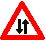   скользкая дорога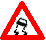   опасные повороты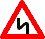  приближение к железнодорожному переезду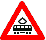  железнодорожный переезд без шлагбаума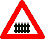  железнодорожный переезд со шлагбаумом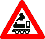   место для разворота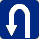   ограничение  максимальной скорости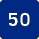  пересечение  круговым движением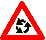   разводной мост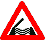  крутой спуск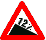  неровная дорога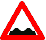  движение грузовых автомобилей запрещено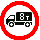  опасность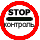  поворот направо запрещен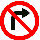  поворот налево  запрещен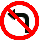   обгон запрещён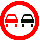  подача звукового сигнала запрещена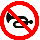 Другие дорожные знаки.РАЗДЕЛ 7Программа реализации Партнерского Проекта « К движению без ограничений!» в рамках кружка «Подвижные игры»1.Общие положения  Пояснительная записка      Программа составлена на основе комплексной программы физического воспитания учащихся I—XI классов общеобразовательной школы и рекомендаций Соглашения по реализации  Партнерского Проекта « К движению без ограничений!» и ООО « Киа Моторс РУС».     Подвижная игра – естественный спутник жизни ребёнка, источник радостных эмоций, обладающий великой воспитательной силой.      Игра для детей с нарушенным слухом – важное средство самовыражения, проба сил.      Дети с нарушениями слуха играют не менее охотно, чем слышащие сверстники. Игры доставляют детям большое удовольствие, обогащают их в умственном, нравственном и других отношениях. По содержанию все подвижные игры классически лаконичны, выразительны и доступны детям.        Актуальность и просто жизненная необходимость обучения детей правилам дорожного движения несомненна. Во многом безопасность пешехода  зависит от соблюдения им правил дорожного движения, поэтому необходимо обучать детей правилам  безопасного поведения на улицах и дорогах через дидактические игры и упражнения, подвижные игры,  сюжетно – ролевые игры .Цель программы:- сформировать у младших школьников мотивацию сохранения и приумножения здоровья  средством подвижной игры;-сформировать навыки безопасного поведения на дорогах.   Задачи:- сформировать у младших школьников начальное представление о «культуре движений»; - учить сознательному применению физических упражнений, подвижных игр в целях самоорганизации  отдыха, повышения работоспособности  и укрепления здоровья;- развивать познавательный интерес, воображение, память, мышление, речь;- создавать условия для проявления чувства коллективизма;-  учить детей  правилам безопасного поведения на улице и дороге;- создавать условия для сознательного изучения детьми правил дорожного движения;  -воспитывать у детей уважение к труду водителей и сотрудников ГИБДД.Оборудование и место проведения занятий.Спортивный зал, тренажёрный зал (тренажёры: силовой, беговая дорожка, велотренажёр, степ-доски, гимнастические мячи),  волейбольная и баскетбольная площадки,  мячи, обручи, скакалки, автомобили, рули, макеты дорожных знаков и светофора.Основные требования к знаниям, умениям и навыкам учащихся.       К концу 1 класса учащиеся должны:передвигаться различными способами (ходьба, бег, прыжки) в разных ситуациях;выполнять упражнения (с предметами и без) для развития основных физических качеств (силы, быстроты, ловкости, координации, выносливости);знать сигналы светофора; различать легковые и грузовые машины.     К концу 2 класса учащиеся должны:осуществлять индивидуальные и групповые действия в подвижных играх;знать названия подвижных игр;выполнять правила игры;изучить виды транспорта;уметь различать дорожные знаки.К концу 3 класса учащиеся должны:использовать изученные виды упражнений для утренней гимнастики;уметь взаимодействовать с одноклассниками в процессе занятий;знать дорожные знаки;научиться езде на велосипеде.К концу 4 класса учащиеся должны:организовывать и проводить самостоятельно подвижные игры;  понимать роль и значение занятий физическими упражнениями и играми для укрепления здоровья;  уметь правильно переходить дорогу, без светофора;  знать виды перекрёстков.СловарьПлощадка                              ПерекрестокАвтомобиль                          Дорога       Разметка                                ВелосипедФлажок                                  Улица   Светофор                               ПереходАвтобус                                  ПассажирПравила                                 Поворот                              Грузовик                                ТрамвайМесто                                      Руль         Груз                                         ЖезлНаправо                                 Налево              Зебра                                       Сигналы светофораГонки                                     ОстановкаЛегковой автомобиль         Грузовой автомобиль1класс2 класс3 класс4 классРАЗДЕЛ 8Программа реализации  Партнерского Проекта « К движению без ограничений!» в рамках кружка «Занимательная информатика»1.Общие положенияПояснительная записка          Программа составлена на основе рекомендаций Соглашения№ 06/3 от 25 августа 2012 года  по реализации Партнерского Проекта « К движению без ограничений!». Настоящая образовательная Программа направлена на создание организационных условий формирования информационной культуры правил дорожного движения учащихся 1-4 классов в рамке кружка «Занимательная информатика».          Данная Программа предназначена для изучения правил дорожного движения с применением одного из направлений компьютерных технологий, а именно мультимедийных технологий и графики. Такой вид деятельности наиболее понятен и интересен для учащихся любого возраста, который удачно сочетается с элементами игры.2.  Цель программы:      - сформировать навык применять полученные знания по правилам дорожного движения на практике;      - сформировать правильное позиционирование компьютера какпомощника в учебной и учебно-игровой деятельности.      - обеспечить положительную мотивацию для дальнейшего изучения информатики.3.Основные требования к знаниям, умениям и навыкам учащихся.К концу 1-ого класса учащиеся должны:уметь различать элементы дороги: переход,светофор, тротуар, обочину, проезжую часть;уметь правильно переходить улицу, дорогу; уметь различать сигналы светофора;знать элементы программы Paint;уметь правильно включать и выключать компьютер.      К  концу 2-ого класса учащиеся должны:уметь различать сигналы светофора и регулировщика;знать и различать дорожные знаки;уметь создавать  рисунки в Paint;уметь запускать компьютерные игры.К концу 3-его класса учащиеся должны:знать и различать дорожные знаки и их группы;знать правила поведения на перекрёстках и дороге с односторонним и двухсторонним движением;знать технику безопасности в кабинете информатики.         К концу 4-ого класса учащиеся должны:  уметь правильно переходить дорогу, без светофора;  знать виды перекрёстков; знать основные правила работы на ПК.СловарьСветофор                            Дорога           Улица                                   Переход           Дорога                              Правила                            Ролики                                  Объезд          Гонки                                    Препятствие          Город                                     Тротуар          Авария                                  Финиш          Инспектор                            Обочина         Пешеход                          Перекресток1 класс2 класс3 класс4 классРАЗДЕЛ 9НАУЧНО-ИССЛЕДОВАТЕЛЬСКИЕ И КОНТРОЛИРУЮЩИЕ  ФУНКЦИИ ПРОЕКТА« К движению без ограничений!»1. В ходе реализации  мероприятий Партнерского Проекта детской Специализированной развивающей площадки « К движению без ограничений!» осуществляется контроль  за  деятельностью организации работы  детских объединений силами краевых и штатных административных органов управления. При этом учителям и воспитателям оказывается учебно-методическая помощь  в реализации целей и задач Проекта .2. Административные органы осуществляют сбор информации о деятельности  детских объединений с целью обобщения  опыта работы и обмена опытом , проведения  анализа работы детской Специализированной площадки « К движению без ограничений!», а также  для составления рекомендаций  по дальнейшему совершенствованию работы  в этом направлении. 3. Административные  органы  по результатам  анализа деятельности  Проекта осуществляют  руководство научно-практической и методической  деятельностью  учителей и воспитателей с целью  повышения  качества  педагогической деятельности  в соответствии с современными  научно-техническими подходами  образования. РАЗДЕЛ 10ПРАВА  И ОБЯЗАННОСТИ  УЧИТЕЛЕЙ И ВОСПИТАТЕЛЙ  В РАМКАХ РЕАЛИЗАЦИИ ПРОЕКТА « К ДВИЖЕНИЮ БЕЗ ОГРАНИЧЕНИЙ!»ПРАВА.1.Учителя и воспитатели имеют право использовать  материалы  Программы « К движению  без ограничений!»  для планирования работы по изучению ПДД конкретно для того или иного класса с учетом  индивидуальных особенностей  учащихся. 2. Могут дополнять (расширять) речевой материал Программы  по мере необходимости, если  этого  требуют условия проведения занятий по ПДД.3. Могут вносить   свои предложения по улучшению  деятельности  Проекта «К движению без ограничений!».4. Для проведения совместных мероприятий  могут объединяться в мобильные разновозрастные  группы.5. В рамках расширения деятельности Проекта  могут заключать Соглашения с общеобразовательными учреждениями  с целью проведения совместных мероприятий и интегрированной формы обучения воспитанников  школы.6. Могут проявлять творческую инициативу  по созданию и  накоплению методического материала  в разной форме для обмена опытом и  отчета  о работе ( презентации, фоторепортажи, статьи и т . д. ) ,активно участвовать в открытых мероприятиях по обмену опытом и самореализации в  проектной деятельности.7. Имеют право   привлекать общественность и родителей к сотрудничеству  по реализации деятельности детской Специализированной развивающей  площадки «К движению без  ограничений!».ОБЯЗАННОСТИ.1. Обязаны планировать свою работу  по изучению ПДД в  соответствии с Программой по реализации  Проекта  детской Специализированной развивающей площадки « К движению без ограничений!» с учётом  индивидуальных особенностей учащихся соответствующего класса. 2. Соблюдать методические  рекомендации  относительно речевого режима в рамках реализации Проекта « К движению без ограничений!».3. Соблюдать правила безопасности при проведении практических занятий  на автодроме и игровой площадке. 4. При проведении занятий на открытых площадках  учителя и воспитатели несут персональную  ответственность за  безопасность и сохранность  здоровья детей.5. Своевременно предоставлять отчеты  по результатам тестирования  и итоговых занятий с учащимися по изучению ПДД .6. Вести  учёт  проводимых занятий (мероприятий) как практических, так и теоретических в Журнале  по изучению правил дорожного движения. 7. Соблюдать график  проведения практических занятий на автодроме и игровой площадке согласно штатному расписанию .8. Бережно относиться к оборудованию и техническим средствам  автодрома и игровой площадки при проведении различных мероприятий и занятий с детьми. 9. Регулярно проводить инструктаж с учащимися о бережном отношении к имуществу детской игровой площадки и автодрома.СПИСОК ИСПОЛЬЗОВАННЫХ ИСТОЧНИКОВ.1. Соглашение № 06/3 от 06.08.2012 года  о реализации на территории Ставропольского края  Партнерского Проекта « К движению без ограничений!».2. Авдонин И. А., Словарь автолюбителя, Санкт – Петербург, 2011 г.  3. Правила дорожного движения, РФ, 2011 г. 4. Абудульзянов А. П., Москва, Методические рекомендации. Детский автогородок, 2007 г. 5. Программа по изучению дорожного движения и профилактике дорожно-транспортного травматизма 1-11 классы ( интегрированный курс),  Ставрополь,  институт повышения квалификации работников образования,2012 г.6. Безопасность детей в транспортном мире. Москва, 2010, учебно-методическая видео- программа.7. Л.В. Шапкова. Методическое пособие  « Подвижные игры для детей с  нарушением в развитии»,  Детство – Пресс, 2002 г. 8. К.Г. Коровин., А.Г. Зикеев, Программы  специальных(коррекционных) общеобразовательных учреждений 1 вида, Просвещение, 2006 г.  9. А. В. Хуторской, Г.А. Андрианова, Методическое пособие « Информатика  в начальной школе», Бином, 2009 г.  10. А.А. Кузнецов, Л.Е. Самовольнова, Программы общеобразовательных учреждений, Информатика, Просвещение, 2001 г. 11.     Воронова Е.А. Красный. Желтый. Зеленый. ПДД во внеклассной работе / Е.А. Воронова. – Ростов н/Д: Феникс, 2006.СВЕДЕНИЯ ОБ АВТОРАХ© 1. ВЯТКИНА Людмила Георгиевна –  руководитель и консультант составления  Программы « К движению без ограничений!» , директор ГКС (К) ОУ школы-интерната № 27 города Пятигорска Ставропольского края, Почетный работник общего  образования Российской Федерации. © 2.БАСКОВСКАЯ  Светлана Анатольевна – воспитатель первой квалификационной категории, руководитель методического объединения воспитателей старших классов.© 3. БОРОДА Галина Васильевна – учитель высшей квалификационной категории, Почетный работник общего образования Российской Федерации. © 4. ГЮЛУШАНЯН  Ануш Сергеевна – учитель начальных классов  высшей квалификационной категории, Почетный работник общего образования Российской  Федерации, руководитель методического объединения учителей начальной школы .© 5. ГРИГОРЯН  Маро  Шалоновна – воспитатель высшей  квалификационной категории, Почетный работник общего образования Российской Федерации, руководитель методического объединения  воспитателей  начальной школы.© 6.ДАНИЛОВА  Людмила  Владимировна – воспитатель высшей квалификационной категории.© 7.ОЛЕЙНИКОВА  Ирина  Сергеевна – учитель математики второй квалификационной категории.© 8.ПОТАПОВА Татьяна Владимировна -  учитель - дефетолог высшей квалификационной категории.©  9. ТЕСЛЕНКО  Антонина Георгиевна – учитель высшей квалификационной категории, Почетный работник общего образования Российской Федерации, руководитель методического объединения сурдопедагогов школы .СОДЕРЖАНИЕ (ЧАСТЬ 1)1. Введение  к Программе « К движению без ограничений!» ( Вяткина Л.Г., Тесленко А.Г., Борода Г. В.)………………………………………………………………..12. Раздел 1. Положение о реализации Партнерского Проекта « К движению без ограничений!» ( Тесленко А. Г.)……………………………………………………33. Раздел 2. Примерный речевой материал для изучения правил дорожного движения  по объединениям. ( Тесленко А. Г. )…………………………………..94. Раздел 3. Образовательная и методическая деятельность школы на 2012-2013 уч. год в рамках реализации Проекта. ( Тесленко А. Г.)………………………...355. Раздел 4. Программа реализации Проекта « К движению без ограничений!» для 1-4 классов « Азбука маленького пешехода». ( Гюлушанян А. С., Григорян М. Ш.)…………………………………………………………………………406. Раздел 5. Программа реализации Проекта « К движению без ограничений!» для  5-7 классов « Знатоки ПДД» . ( Данилова  Л. В .)………………………….527. Раздел 6. Программа реализации Проекта « К движению без ограничений!»для 7-10 классов « Приоритет безопасности».( Басковская С. А.)…………….688. Раздел 7. Программа реализации Проекта « К движению без ограничений!»в рамках кружка « Подвижные игры».(Олейникова И. С.)……………………..919. Раздел 8. Программа реализации Проекта « К движению без ограничений!»   в рамках кружка « Занимательная информатика».(Олейникова И.С.)………..9610. Раздел 9. Научно исследовательские и контролирующие функции Проекта.       ( Тесленко А. Г.)…………………………………………………………………….10011.Раздел10. Права и обязанности учителей и воспитателей  в рамках реализации Проекта « К движению без ограничений!» ( Тесленко А. Г.)……10112. Список использованных источников………………………………………10313. Сведения об авторах………………………………………………………..104© Программа реализации Партнерского Проектадетской Специализированной развивающей площадки« К движению без ограничений!» на базе ГКС (К) ОУ  школы – интерната № 27 города Пятигорска Ставропольского края, 2012 г.Руководитель и консультант Л.Г. ВЯТКИНА Координатор и составитель А.Г. ТЕСЛЕНКОДизайн и компьютерная верстка  А. Г. ТЕСЛЕНКОЛитературный  редактор, корректор   Г. В. БОРОДА © Коллектив авторов. Все авторские права защищены.Адрес: 357528, г. Пятигорск, ул. Школьная , 47. Адрес сайта: www.schoolkmv.ruТел.: (879)3-976047;-371705.        На базе   Специализированной развивающей площадки « К движению без ограничений!» проводится  работа детских объединений, где дети могут наиболее детально изучить правила дорожного движения и заниматься практическими навыками управления механических транспортных средств. С 1 по 4 класс функционирует объединение «Азбука маленького пешехода». С 5 по 7 класс дети занимаются по программе «Знатоки ПДД» и «Юные инспекторы движения».Программа для учащихся старших классов ( с 8 по 10 класс)  связана с практическим обучением вождению автомобиля категории «В».( пока на компьютерном тренажере) , изучением правил дорожного и пешеходного движения в рамках объединения « Приоритет безопасности».ЭМБЛЕМА                             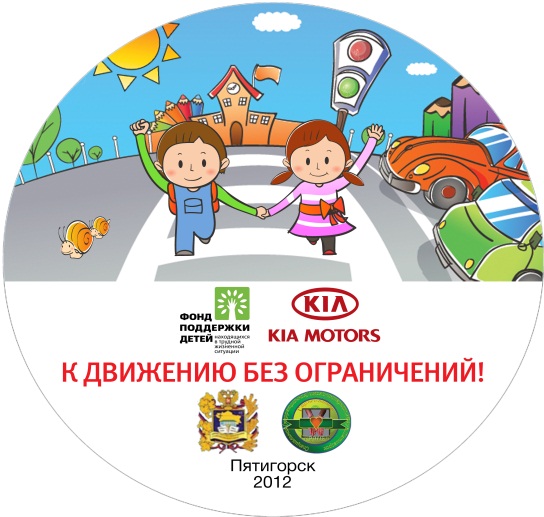 1.6. МЕТОДИЧЕСКАЯ РАБОТА              Детская Специализированная развивающая  площадка « К движению без ограничений!» ведёт учебно-методическую работу по методике изучения правил дорожного движения. В связи с этим  планируется  на 2012-2013 учебный год :- выпустить методическое  пособие « Вестник  автогородка»;- разработать компьютерные программы для разных возрастных групп по  правилам дорожного движения с учетом индивидуальных особенностей воспитанников коррекционного учреждения;-  провести семинары для учителей и воспитателей  по теме «  Особенности преподавания  правил дорожного движения в   учреждении коррекционного типа»;- разработать тесты  на проверку знаний ПДД  с использованием компьютера , интерактивной доски. 1.7. МАССОВЫЕ МЕРОПРИЯТИЯМесяцСодержаниеСрокиОтветственныйФорма отчетаСентябрь1.Педагогические советы. Создание комиссии  по организации плановой работы автогородка .Утверждение плана работы ДСРП «К движению без ограничений!» До 5 .09. Вяткина Л.Г. Бочарова М.К.Тесленко А. Г.Гюлушанян А. С. ГригорянМ.Ш.  Данилова Л.В.  Протокол педсовета.3.Комплектование  объединений. Назначение ответственных  по подразделениям.До 15. 09.Педагоги,воспитатели.Списки детей.Журналы.4. Оформление кабинетов.До 15 .09 .Педагоги,Воспитатели.Итоги смотракабинетов.5. Составление  расписания занятий. До  15.09 .Зам. директора  Бочарова М.К. Расписание6. Проведение  ознакомительного совещания.17.09. Бочарова  М.К. Справка.7. Составление  сценария открытия  детского        автогородка  .             До 10.09 .Бочарова М.К. Сценарий.8. Составление планов работы по объединениям по ПДД .До 10.09. Воспитатели,учителя. Планы работы.Октябрь 1. Оборудование   ДСРП. 1. Торжественная  церемония открытия   ДСРП «К движению без ограничений!» До 5.10 .Директор, зам. директора. Справка, фильм-презентация.2. Контроль  за организацией плановых занятий.В течение месяца.  Бочарова  М.К. Справка.3. Беседы с учащимися ДСРП на тему «Особенности движения транспорта и пешеходов в осенне-зимний период».Воспитатели.Справка.4. Теоретические  занятия  на автодроме по ПДД.В течение месяца. Воспитатели. Фотоотчеты, справки.5. Конкурс  рисунков « Я и дорога».Выставка.Ноябрь1. Практические занятия  на автодроме.В течение месяца.Воспитатели .2. Тесты  на знание Правил ДД в компьютерном классе.Справка.3.  Открытые занятия по   целевым группам. Разработка  методических материалов по проведению занятий.Ноябрь – декабрь.Учителя, воспитатели,Бочарова М.К.Справка,презентации.Декабрь1. Теоретические занятия «Путешествие в страну Светофорию».2. Подготовка  и представление отчета  о подготовке к педсовету.Бочарова  М.К .,руков. МО.Презентация, фотоотчет, сценарий.Январь1. Интеллектуальная  игра-соревнование « Азбука дороги».25.01.Воспитатели, Бочарова  М. К. Презентация.2. Конкурс  на знание ПДД с учащимися  школы № 1 города Пятигорска.3. Разработка и распространение  методических материалов по организации и проведению развивающих занятий с детьми в целевых группах.Бочарова М.К.Руков. МОВоспитатели, учителяПрезентация, сценарий.Февраль1. Спортивный конкурс, посвященный Дню защитника Отечества « А,ну-ка, парни!»23.02.Бочарова М. К. Учителя, воспитатели.Фотоотчет2. Литературно –музыкальная композиция « Наши автомобили в годы войны» .Презентация. 3.  Конкурс « Лучший инспектор» . Тестирование в компьютерном классе. Тестирование по объединениям . 25.02 .Бочарова  М. К .  ответственные                                                                  по подразделениям                  Справка.Март1.Речевые  отчеты с 1 по 10 класс «Страна Автодромия.»До20.03.Чумаченко Н.Ю.Фисенко В.В .Руков. МО.Учителя, воспитателиПрезентация.2.Подготовка отчетности и представление  ООО « Киа Моторс РУС» отчетности о ходе и итогах реализации Партнерского Проекта. 3.Проведение научно-практической конференции по итогам реализации Партнерского Проекта.Бочарова М. К. Презентация.Апрель 1. Викторина в рамках мероприятий, посвященных дню Победы.Воспитатели.Справка.2.Разработка предложений о продолжении реализации Партнерского Проекта.Бочарова М.К. Воспитатели.Руковод.МО. Май 1. Подведение итогов  работы  ДСРП «К движению без ограничений!»  2012 -2013  уч. год по объединениям .  2.Общешкольный праздник «Страна Автодромия».Бочарова М. К.Педагоги, воспитатели.Презентации, тестирование, фотоотчеты.Дата,месяцТема занятияФорма проведенияЛексическийматериалФормаотчётаФормаотчётаСентябрь1.Наша улица. 2.Путешествие по улицам и дорогам.3.Мы идём в школу (ООМ).Беседа.Экскурсия.Практические занятия .Улица, дорога, тротуар, обочина, проезжая часть.Улица, дорога, тротуар, обочина, проезжая часть.Фото.Октябрь1.Светофор и его сигналы.2.Значение сигналов .ветофора (ООМ).3.Правила перехода улицы по сигналам светофора.Беседа.Экскурсия.Игра « Светофор».Практические занятия (конкурс) .Сигналы светофора: красный- стой!, жёлтый- внимание!, Зелёный- иди!Сигналы светофора: красный- стой!, жёлтый- внимание!, Зелёный- иди!Фото, конспект игры.Ноябрь1.Элементы дороги.2.Это должны знать все (знакомство  со знаками перехода) (ООМ).3.Дорожные знаки: «Пешеходный переход», «Пешеходное движение запрещено», «Подземный переход», «Дети».Беседа.Экскурсия.Практические занятия ( сорев-нования).Дорожный знак, пешеходный переход, зебра, светофор, запрещено, подземный переход.Дорожный знак, пешеходный переход, зебра, светофор, запрещено, подземный переход.Презентация,Конспект.Декабрь1.Перекрёсток (ООМ).2.Виды перекрёстков.3.Правила перехода дороги на перекрёстке.Беседа.Экскурсия.Практические занятия. Перекрёсток, зебра, подземный переход.Перекрёсток, зебра, подземный переход.Видео.Фото.Январь1.Мы – пассажиры.2.Виды транспорта (знакомство с транспортом города).3.Правила поведения детей в транспорте (ООМ).Беседа.Игра.Практические занятия.Виды транспорта: автобус, трамвай, троллейбус, маршрутное такси, метро, машина, руль, колесо.Виды транспорта: автобус, трамвай, троллейбус, маршрутное такси, метро, машина, руль, колесо.Видео.Фото.Февраль1.Где можно играть?2.Опасность игр вблизи дорог (ООМ).3.Игра « Можно - нельзя». Беседа. Экскурсия.Наблюдения. Подвижная игра.Можно, нельзя, опасно, дорога, транспорт.Можно, нельзя, опасно, дорога, транспорт.Фото.Март1.Правила безопасности в транспорте( автобус, трамвай, троллейбус, маршрутное такси).2.Правила посадки и высадки из транспорта.3.Опасные ситуации в транспорте.Беседа.Игра.Практические занятия.Автобус, трамвай, троллейбус, маршрутное такси  (передняя, задняя дверь).Автобус, трамвай, троллейбус, маршрутное такси  (передняя, задняя дверь).Презентация.Фото.Апрель1.Зачем нужно знать ПДД? (ООМ).2.Опасность получения травм при ДТП .3.Оказание доврачебной помощи при ДТП. Беседа.Демонстрация мультфильмов. «Уроки бабушки Совы».Практические занятия.Авария, опасность, первая помощь, сломал (а) руку (ногу).Авария, опасность, первая помощь, сломал (а) руку (ногу).Презентация за год.Май1.Тестирование по    ДТП (ООМ).2. Утренник.Тесты, внеклассное мероприятие.Вопрос , ответ.Вопрос , ответ.Работы учащихся,видео, сценарий утренника.Дата,месяцТема занятияФорма проведенияЛексическийматериалФормаотчётаСентябрь1.Основные правила поведения на улице (ООМ).2.Элементы улиц и дорог.3.Наиболее безопасный путь в школу.Беседа.Экскурсия.Практические занятия.Тротуар, обочина, перекрёсток, проезжая часть.Фото.Октябрь1.Дорожные знаки( ООМ).2.Дорожная разметка и её значение.3.Кто регулирует дорожное движение и следит за соблюдением ПДД?Беседа, конкурс.Экскурсия.Встреча с инспектором ДПС.Светофор, зебра, дети, школа, въезд запрещён, проезд закрыт; инспектор - главный на дороге.Презентация,фото,конспект.Ноябрь1.Сигналы светофора и регулировщика (ООМ).2.Виды светофора.3.Положение и значение регулировщика.Беседа.Экскурсия.Практические занятия.Игра « Юный регулировщик».Регулировщик, жезл, сигналы: стой, внимание, проезжай, проходи.Фото,рисунки учащихся,конспект игры.Декабрь1.Перекрёстки и их виды (ООМ).2.Правила перехода перекрёстка.3.Как разговаривают автомобили.Беседа.Экскурсия. Конкурс рисунков.Практические занятия.Перекрёсток ( трёхсторонний,четырёхсторонний).Фото,рисунки учащихся.Январь1.Я - пешеход и пассажир (ООМ).2.Правила перехода улиц и дорог.3.Правила перехода улицы при выходе из общественного транспорта.Беседа.Экскурсия.Практические занятия.Пешеход, пасса-жир; обществен-ный транспорт: автобус, трамвай, троллейбус, маршрутное такси.Видео.Февраль1.Правила безопасности на дорогах зимой ( ООМ).2.Это должны знать все. Особенности движения пешеходов по мокрой и скользкой дороге.3.Почему дети попадают в дорожные аварии?Беседа.Презентация.Зима, гололёд, снег, дождь, мок-ро, скользко, опас-но.Презентация.Фото.Март1.Виды транспорта  (ООМ)2.Профессии людей, работающих на транспорте3.Тематическая линейка « Я и мой транспорт».Беседа.Презентация.Линейка..Виды транспорта: наземный, воздуш-ный, подземный, морской.Профессии людей, работающих на транспорте: шофёр, лётчик, машинистПрезентация,видео,рисунки, учащихся,сценарий.Апрель1.Оказание доврачебной помощи при дорожных травмах (ООМ).2.Консультация медработника.3.Сюжетно - ролевая игра  «Моя дорожная аптечка».Беседа.Презентация.Игра.Практические занятия.Перелом, ушиб, вата, бинт, йод, перевязка.Презентация за год.Видео.Фото.Конспект.МайТестирование по итогам года.Тесты.Словарь за год.Работы учащихся.Дата,месяцТема занятияТема занятияФорма проведенияЛексическийматериалФормаотчётаСентябр1.Безопасность дорожного движения.3.Элементы дороги.2.Ты и улица. Причины дорожных аварий (Развитие речи).1.Безопасность дорожного движения.3.Элементы дороги.2.Ты и улица. Причины дорожных аварий (Развитие речи).Беседа.Презентация.Практические занятия.Обочина, тротуар, проезжая часть, безопасность движения.Фото.Конспект.Октябрь1.Дорожные знаки и их группы( предупреждающие, запрещающие, информационные).2.Дорожные знаки (бензоколонка, шлагбаум, столовая, аптека).3.Игра «Азбука дороги».1.Дорожные знаки и их группы( предупреждающие, запрещающие, информационные).2.Дорожные знаки (бензоколонка, шлагбаум, столовая, аптека).3.Игра «Азбука дороги».Беседа.Презентация.Игра – соревнование.Дорожные знаки и их группы:предупреждающие: опасный поворот, ремонт дороги; запрещающие: обгон, въезд, парковка;  информационные: ж/д переезд, пункт питания, аптекаПрезентацияфото,конспект.Ноябрь1.Правила перехода проезжей части дороги.2.Остановочный и тормозной путь транспорта ( РСВ).3.Опасность перехода улицы с односторонним и двусторонним движением.1.Правила перехода проезжей части дороги.2.Остановочный и тормозной путь транспорта ( РСВ).3.Опасность перехода улицы с односторонним и двусторонним движением.Беседа.Практические занятия.Встреча с инспектором ДПС.Проезжая (пешеходная) часть дороги, автомобиль, тормоза, тормозной путь.Фото,презентация. Декабрь1.Виды транспортных средств. (Развитие речи), (РСВ)2.Общественный транспорт3.Правила посадки и высадки из общественного транспорта.1.Виды транспортных средств. (Развитие речи), (РСВ)2.Общественный транспорт3.Правила посадки и высадки из общественного транспорта.Беседа.Конкурс рисунков.Практические занятия.Виды транспортных средств: грузовые, легковые, специальные.Водитель, капот, багажник, насос.Презентация,фото,рисунки, учащихся,конспект.Январь1.Правила езды на велосипеде.2.Выбор наиболее безопасного маршрута к другу, в магазин и т.п.3.Правила поведения в транспорте и обязанности пассажира.Беседа.Практические занятия.Соревнования на велосипедах.Беседа.Практические занятия.Соревнования на велосипедах.Велосипедная дорожка.Правила поведения в транспорте: не высовывайся из окон, не толкайся. Уступи место старшему и т.п.Фото.Февраль1.Правила перехода улиц и дорог по сигналам светофора и регулировщика.2.Места, предназначенные для перехода улиц и дорог.3.Меры предосторожности при движении по льду пешеходов.Беседа.Экскурсия.Презентация.Соревнования по знанию правил.Беседа.Экскурсия.Презентация.Соревнования по знанию правил.Наземный (подземный) переход.Опасно, скользко, лёд, гололёдРегулировщик, сигнал.Фото,рисунки учащихся,конспект.Март1.Автомобильная аптечка, её предназначение.2.Ушибы и растяжения связок. Как помочь себе и товарищу?3.Консультация медработника.Беседа.Консультация.Практические занятия.Беседа.Консультация.Практические занятия.Автомобильная аптечка, бинт, вата, йод, врач, повязка, помощь, ушибы, растяжения связок.Фото,презентация,конспект.АпрельСоревнования по знанию правил безопасного поведения на улицах и дорогах.Игра « Проверь себя».Игра « Проверь себя».Водители, пешеходы, автомобили, переходы.Видео,презентация за год.МайТестирование по итогам года.Тесты.Тесты.Словарь за год.Работы учащихся.Дата,месяцТема занятияФорма проведенияЛексическийматериалФормаотчётаСентябрь1.Правила безопасного поведения на улицах и дорогах.2.Движение учащихся группами и в колонне.Игры и соревно-вания по прави-лам безопасного поведения уча-щихся на улице.Наиболее безопасный путь - самый лучший.Одностороннее (двустороннее) движение.Колонна, группа.Видео,фото,конспект.Октябрь1.История появления автомобиля и правил дорожного движения.2.Кто такой инспектор ДПС?Беседа.Встреча с инспектором ДПС.Конкурс рисунков.Первые передвижные устройства: карета, паровая машина, велосипед, бензиновый автомобиль,инспектор.Фото,презентация,конспект, выставка, рисунков.Ноябрь1.Дорожные знаки и виды перекрёстков .2.Если ты стал водителем. Тестирование.Практические занятия.Игра « Я - маленький водитель».Дорожные знаки:« Место стоянки», «Железнодорож-ный переезд», «Дети», «Зебра» и др.Перекрёсток (трёхсторонний, четырёхсторонний.Рисунки учащихся,видео,конспект.Декабрь1.Остановочный и тормозной путь 2-3 видов транспорта.2.Факторы, влияющие на величину тормозного пути.Беседа.Встреча с инспектором ДПС.Автомобиль, мотоцикл, велосипед, остановочный и тормозной путь, гололёд, мокрая дорога, поворот, аварийная ситуация.Презентация.Январь1.Причины возникно-вения ДТП.2.Предупредительные сигналы водителей и оборудование автомобиля специальными сигналами (РСВ).Беседа.Презентация.Неосторожность, невнимательность,рассеяность, нарушения.Полиция, пожарная, скорая помощь, сирена, сигналы.Рисунки учащихся,презентация.Февраль1.Правила поведения пассажиров на остановках.2.Игры и соревнования по правилам безопасно-го поведения учащихся.Презентация.Практические занятия.Игра - соревно-вание:  «Я- пешеход».Общественный транспорт, посадка (высадка) пассажиров, спереди, сзади, обойти,   внимание.Фото,конспект.Март1.Опасные места в жилой зоне.2.Отработка навыков оказания доврачебной помощи.Презентация.Консультация медработника.Практические занятия, соревнования.Детская площадка, подвижные игры,вывих, ушиб, перелом.Видео.Апрель1.Назначение и роль дорожной разметки.2.Виды дорожной разметки.Беседа.Практические занятия.Дорожная разметка, сплошная (прерывистая) линия, одностороннее, двустороннее движение.Фото,презентация за год.МайОбобщающее занятие по итогам года.Тестирование.Сведения, полученные учащимися в течение года.Работы учащихся,тестирование.Дата Тема занятияФорма проведенияЛексический материалФорма отчетаСентябрь1.Виды транспорта.2.Практическое занятие(конструирова-ние,рисование).Беседа. Механическое (немеханическое)транспортное средство,двигатель(мотор),специальное транспортное средство,грузовой ,легковой.Тест, рисунки.Октябрь1.Городской транспорт.  Правила поведения в общественном транспорте и наостановочных площадках.2.Практическоезанятие ,тренировочные упражнения,рисование.Беседа,игра.Общественный транспорт,высадка,посадка,передняя (задняя)дверь,уступить место,обязанности пассажиров.Презентация, рисунки.Ноябрь1.Дорожные знаки, их группы.2.Практическое занятие.Игра «Дорожная азбука».Предупрежда-ющие,запрещающиезнаки для пешеходов.Фото,рисунки.Декабрь1.Главная дорога ( составляющие части).Дорожная разметка.2.Практическое занятие в автогородке.Беседа,разгадываниекроссворда.Проезжая часть, пешеходная  дорожка, велосипедная дорожка,обочина, газон, островок безопасности,перекресток,узкая сплошная линия,двойная сплошная.Фото,кроссворды учащихся.Январь1.Мы – пешеходы.Обязанности пешехода.Где можно и нельзя играть?2.Практическое занятие.Беседа,интерактивное тестирование.Правостороннее ,левостороннеедвижение,тротуар,перекресток,пешеходный светофор,«зебра».«Удостовере-ние юного пешехода»(зачетный документ).Февраль1.Сигналы регулировщика.2.Практическое занятие .Игра «Лучший регулировщик».Жезл. Стоять боком…Стоять лицом к…Стоять спиной…Фото.Март1.Перекрестки дорог.2. Практикум.  Игра «Водитель и пешеход».Нерегулируемый,регулируемыйперекресток,квартал.Презентация. Фото.Апрель1.Мы – велосипедисты.2.Практика.Викторина по правилам для велосипедиста.Велосипедная дорожка,площадка,поворот,разворот.Результаты викторины.Май1.Безопасность в дни летних каникул.2.Обобщающее и практическоезанятие по программе«Знатоки ПДД».Беседа.Общешкольный праздник.Зачетные тесты.Памятки для детей и родителей.Фотоальбом.Сентябрь Опасные ситуации на дороге, причины ДТП.Понятие о тормозном и остановочном пути.Беседа .Время реакции водителя, тормозной путь, остановочный путь, безопасное расстояние до транспортного средства.Презентация,фото.ОктябрьЛичный транспорт.  Правила поведения в общественном и личном транспорте.2.Практическоезанятие.Беседа .Игра«Собери автоаптечку».Остановочная площадка,высадка,посадка,передняя (задняя)дверь,уступить место,обязанности пассажиров.личный транспорт, мотоцикл,мопед,велосипед,названия лекарств.Презентация,рисунки.Ноябрь1.Знакомство с новыми дорожными знаками.Группы знаков.2.Практическое занятие.Беседа,рисование.Названия основных знаков (не более 10).Изготовление мини-знаков.Декабрь1.Законы ДД «Обязанности пешехода».2. Практика в автогородке.Игра «Огни светофора".Правостороннее ,левостороннее движение,перекресток.«Удостовере-ние юного пешехода»(зачетный документ).Январь1.Предупреди-тельные сигналы водителя.Применение аварийной сигнализации и знака аварийной остановки.2. Практика  .Моделирова-ние ситуаций применения сигналов.Предупредитель-ные сигналы при начале движения, повороте, торможении или остановке транспортного средства. Аварийная сигнализация. Знак аварийной остановки.Презентация.Февраль1.Пользование внешними световыми приборами и звуковыми сигналами.2.Практическое занятие . Учебно - развивающее занятие.Внешние световые приборы: фары, указатели поворотов, габаритные огни, стоп-сигналы, фонари освещения номерного знака, противотуманные фары и задние противотуманные фонари. Звуковой сигнал. Презентация. Март1.Применение специальных сигналов. Назначение номерных, опознаватель-ных знаков и надписей на транспортных средствах.2.Практическое занятие.Учебно-тренировочное занятие.Специальные сигналы. Номерные и опознавательные знаки.Автопоезд.Шипы.Перевозка детей.Глухой водитель.Учебное транспортное средство.Опасный груз.Рисунки.АпрельОбобщающее занятие по выполнению программы за 6 класс.Тестирование.Зачетные тесты.Май 1.Безопасность в дни летних каникул.2.Общешколь-ный праздник в автогородке.Беседа .Общешколь-ный праздник.Памятки для детей и родителей.Фотоальбом.Сентябрь1.Правила ДД РФ.Основные понятия и термины.Беседа по слайдам презентации.Населенный пункт,дорога,автомагистраль,перекресток,проезжая часть,полоса движения,обочина .Тротуар.Разделительная полоса.Презентация. Октябрь1.Из истории ДД2. «Что? Где? Когда?» Викторина по истории ДД.Викторина.Деревянные повозки,колесницы,арба,колымага,экипаж,карета,омнибус,дилижанс .Фото. Отчет по викторине.НоябрьПравила ДД РФ об«Обязанностяхводителя».Беседа. Водительское удостоверение.Талон техосмотра.Презентация. Декабрь1.Правила ДД РФ об«Обязанностях пешехода, пассажира, водителя».2.Практикум .Тестирование. Техническое состояние транспортного средства.Ремень безопасности.Пешая колонна. Результаты зачетного теста.Январь1.Первая медпомощь при ДТП – раны, остановка кровотечения, наложение повязок.2.Практическое занятие.Учебно-тренировочное занятие.Травма, рана (колотая, резаная, рваная)кровотечение,жгут,перевязочный пакет,повязка (спиральная,восьмиобразная, косыночная).Презентация.ФевральСпособы регулирования дорожного движения. Сигналы светофора и регулировщика.Видеолекторий. Игра «Регулировщик – пешеход».Транспортный светофор.Пешеходный светофор.Сигналы для пешехода.Сигналы для водителя.Дополнительный сигнал свистком.Мультимедий-ный материал.Фотоотчет.Март1. Всё о правилах движения на велосипедах и мопедах  по проезжей части.2.Практическое вождение.Учебно-тренировочное занятие.Специальное снаряжение.Сигнал левого, правого поворота торможения.Названия знаков для велосипедистов.Зачет по теории и практике вождения.Апрель1.Обобщающее занятие по выполнению программы за 6 класс.2.Практикум.Тестирование. Отчет об итоговом занятии.Май1.Безопасность в дни летних каникул.2.Общешкольный праздник в автогородке.Видеолекторий.Памятки для детей и родителейФотоальбом.Дата, месяцТема занятияФорма проведенияЛексический материал Форма отчетаСентябрь1.Международный язык дорожных знаков.Беседа.Приложение.Словарь.Презентация.Октябрь2.Дорожные знаки( предупреждающие и знаки приоритета).3. Практика.Беседа.Занятие на автодроме.Приложение.Словарь.Текстовый материал.Фото.Ноябрь4. Дорожные знаки.( Запрещающие и предписывающие).5.Практика.Беседа.Конкурс.Занятие на автодроме.Приложение.Словарь.Текстовый материал.Декабрь6.Знаки особых предписаний.7.Практика.Беседа.Занятие в компьютерном классе.Приложение.Словарь.Текстовый материал.Фото.Январь8.Контрольные задания.9.О воздействии транспорта на экологию.Тестирование.Беседа.Приложение.Словарь.Презентация.Февраль10.Обязанности пешеходов.11. Практика.Классный час.Занятие на автодроме.Приложение.Словарь.Текстовый материал.Фото.Март12. Правила перевозки людей.13.Контрольные тесты.Беседа.Тестирование.Приложение.Словарь.Текстовый материал.Апрель14.Велосипед и мопед.15.Требования к движению велосипедистов.Беседа.Классный час.Приложение.Словарь.Фото.Май16.Оказание первой помощи при ДТП.17. Практикум.Беседа медсестры.Приложение.Словарь.Фото.Сентябрь1.Соблюдение ПДД-залог безопасности на дороге.2.Законы дорожного движения.( Дорога, элементы дороги, перекресток, разметка).Классный час.Беседа.Приложение.Словарь. Презентация.Текстовый материал.Октябрь3.Транспорт-средство передвижения.Виды ремонт, техническое обслуживание, гос.техн.осмотр.4.Контрольные тесты.Беседа.Приложение.Словарь.Текстовый материал.Ноябрь5.Законы дорожного движения. Расположение транспорта на проезжей части, движение пешеходов индивидуально,группами.6. Практика.Беседа.Занятие на автодроме.Приложение.Словарь.Текстовый материал.Фото.Декабрь7.Скорость в колоннах движения. Обгон, встречный разъезд. Остановка. Стоянка.8. Практика.Беседа.Занятие на автодроме.Приложение.Словарь.Текстовый материал.Фото.Январь9.Начало движения, маневрирование.Разметка дороги,ее виды.10. Последствия повреждения дорожных знаков, указателей.Беседа.Беседа.Приложение.Словарь.Текстовый материал.Февраль11.Мопед .Требования безопасности при вождении мопеда.12.Практика.Беседа.Занятие на автодроме.Приложение.Словарь.Текстовый материал.Фото.Март13.Культура дорожного движения. Ответственность несовершеннолетних за нарушение ПДД, совершение ДТП, угон транспорта.14.Тестирование.Классный час.Приложение.Словарь.Презентация.Фото.Апрель.15.Поведение участников и очевидцев ДТП. Оказание 1 доврачебной помощи.16. Практика.Беседа медсестры.Занятие на автодроме.Приложение.Словарь.Фото.Фото. Май17.Тестирование.18.Практика.Занятие на автодроме.Приложение.Словарь.Фото.Дата, месяцТема занятияФормаЛексический материалФорма отчетаСентябрь1.История дорожных знаков.2.Виды ДТП, причины и последствия.Беседа.Классный час.Приложе-ние.Словарь.Текстовый материал.Фото.Октябрь3.Остановочный и тормозной путь транспорта.4.Практика.Беседа.Занятие на автодроме.Приложе-ние.Словарь.Текстовый материал.Фото.Ноябрь5.Законы дорожного движения. Проезд перекрестков. Движение в жилых зонах.6.Движение пешеходных колонн. Перевозка людей и грузов.Беседа.Занятие на автодроме.Приложе-ние.Словарь.Текстовый материал.Фото.Декабрь7.Законы дорожного движения. Движение через ж/д пути. Движение по автомагистрали.8. Контрольные задания.Беседа.Тестирова-ние.Приложе-ние.Словарь.Текстовый материал.Январь9.Культура транспортного поведения- источник снижения аварийности. .Дорожная этика. Предупредительные знаки. 10.Правила перевозки пассажиров на автотранспорте, мопеде.Классный час.Занятие на автодроме.Приложе-ние.Словарь.Презентация.Фото.Февраль11.Правовое воспитание пешеходов.Ответственность  пешеходов и водителей за нарушение ПДД.12.Практика.Классный час.Занятие на автодроме.Приложе-ние.Словарь.Презентация.Фото.Март13.Конфликтные ситуации на дороге, пути их решения.14.Содержание автомобильной аптечки.Беседа.Беседа врача.Приложе-ние.Словарь.Текстовый материал.Фото.Апрель15.Оказание 1 доврачебной помощи.16. Условия обучения и сдачи экзаменов на получение водительских удостоверений.Беседа медсестры.Беседа.Приложе-ние.Словарь.Фото.Текстовый материал.Май.17. Итоговое занятие.18. Тестирование. Практика.Классный час.Приложе-ние.Словарь.Фото.Дата,месяцТема занятияФорма проведенияЛексическийматериалФормаотчётаФормаотчётаСентябрьИгра «Повороты».Подвижная игра.Прямо, направо, налево.Прямо, направо, налево.Фото.ОктябрьИгра «Воробушки и автомобиль».Подвижная игра.Воробей, машина.Воробей, машина.Фото.ЯнварьИгра «Грузовики».Подвижная игра.Машина, руль, груз.Машина, руль, груз.Фото.МартИгра «Трамвай».Подвижная игра.Трамвай, пассажир, местоТрамвай, пассажир, местоФото.Дата,месяцТема занятияФорма проведенияЛексическийматериалФормаотчётаСентябрьИгра «Поездка в Москву».Малоподвижная игра .Поезд, близко, далеко. Фото.НоябрьИгра «Цветные автомобили».Подвижная игра.Красный, жёлтый, зелёный.Фото.ЯнварьИгра «Передай жезл».Подвижная игра.Жезл, налево, направо.Фото.МартИгра «Разные машины».Подвижная игра.Грузовая машина, легковая машина.Фото.Дата,месяцТема занятияФорма проведенияЛексическийматериалФормаотчётаСентябрьИгра «Внимание пешеход».Подвижная игра. Пешеход, жезл, сигналы светофора.Фото.НоябрьИгра «Зебра».Подвижная игра.Пешеходный переход, зебра, вперёд, назад.Фото.ЯнварьИгра- соревнование «Дорожный всезнайка».Эстафеты.Светофор, пешеход, дорожные знаки,  автомобиль.Фото.МартИгра «Парковка».Подвижная игра.Парковка, стоянка,  автомобиль, водитель. Фото.Дата,месяцТема занятияФорма проведенияЛексическийматериалФормаотчётаСентябрьИгра «Знающий пешеход».Подвижная игра. Пешеход, правила дорожного движения, светофор, дорожные знаки.Фото.НоябрьИгра «Найди пару».Подвижная игра.«Пешеходный переход», «Железнодорожный переезд», «Дети».Фото.ЯнварьИгра- соревнование .Эстафеты.Пешеход, пассажир, поезд, сигналы светофора.Фото.МартГонки на машинах.Подвижная играАвтомобиль, самокат, велосипед, остановка, стоп, зебра. Фото.Дата,месяцТема занятияФорма проведенияЛексическийматериалФормаотчётаФормаотчётаОктябрь«Наша улица» .Групповое рисование на интерактивной доске.Светофор, дорога, машина.Светофор, дорога, машина.Рисунок.Декабрь«Азбука безопасности».Мультфильм.Пешеход, дорога, правилаПешеход, дорога, правилаФото.Февраль«Дорожная раскраска».Игра-раскраска на компьютере.Улица, переход, опасно.Улица, переход, опасно.Фото.Апрель «Гонки на роликах».Компьютерная игра.Ролики, объезд, препятствие.Ролики, объезд, препятствие.Фото.Дата,месяцТема занятияФорма проведенияЛексическийматериалФормаотчётаОктябрь«Дорожные знаки».Рисунки в граф. редакт. Paint .Зебра, дети, въезд запрещён,Рисунки.Декабрь«Азбука безопасности».Мультфильм.Перекрёсток, перейти дорогу.Фото.ФевральТачки. Весёлые гонки.Компьютерная игра.Гонки, обгон, авария.Фото.Апрель«Регулировщик».Компьютерная игра.Автобус, светофор, дорога, старт, финиш.Фото.Дата,месяцТема занятияФорма проведенияЛексическийматериалФормаотчётаОктябрь«Три в ряд».Компьютерная игра.Запрещающие, предупреждающие, информационные знаки.Фото.Декабрь«Азбука безопасности».Мультфильм.Безопасность движения, правила дорожного движения.Фото.Февраль«Найди опасность».Компьютерная игра.Опасность, правила дорожного движения.Фото.Апрель «Юный инспектор движения».Компьютерная игра-тест.Инспектор, дорожные знаки, внимательность.Видео.Дата,месяцТема занятияФорма проведенияЛексическийматериалФормаотчётаОктябрь«Правильное вождение».Компьютерная игра.Я- водитель, обгон, трасса, обочина, скорость.Фото.Декабрь«Дорожные знаки».Раскраска-тест.«Главная дорога», «Движение запрещено», «Дети», «Велосипедная дорожка».Видео.Февраль«Азбука безопасности».Мультфильм.Дорожный транспорт, остановка, пассажир, город . Фото.Апрель «Дорога в школу».Компьютерная игра-тест.Зебра, подземный переход, автобус, трамвай, тротуар.Фото.